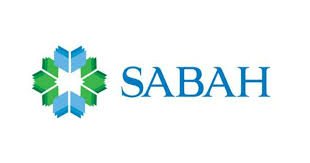 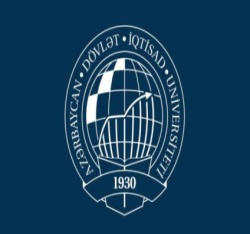 AZƏRBAYCAN RESPUBLİKASI TƏHSİL NAZİRLİYİAZƏRBAYCAN DÖVLƏT İQTİSAD UNİVERSİTETİSABAH QRUPLARI                                                        Diplom işiMövzu: Optimal büdcə-vergi siyasətinin qeyri-neft sektorunun inkişafına təsiri mexanizminin qiymətləndirilməsiTələbə: Bayramalıyev TuralElmi rəhbər: Zamin Babaşov                                                     Bakı-2019                                                     Mündəricat         Giriş........................................................................................................31.Büdcə-vergi siyasətinin nəzəri metodoloji əsasları.Laffer əyrisi…...52.Dolayı və birbaşa vergilərin iqtisadiyyata təsirləri………………...16      3.Azərbaycanın vergi sistemi…………………………………………..24 4.Qeyri neft sektorunun inkişafına regional sosial-iqtisadi inkişaf proqramlarının təsirinin dəyərləndirilməsi…………………………...31     5.Vergi siyasətində edilən dəyişikliklərin kiçik və orta sahibkarlığın         inkişafına təsirinin dəyərləndirilməsi……………………………………..40     6.Büdcə-vergi daxilolmalarında qeyri-neft sektorunun xüsusi çəkisi................................................................................................................48     Nəticə…………………………………………………………………….60     Ədəbiyyat……………………………………………………………......62                                                      Giriş     Müasir dövrümüzdə iqtisadiyyat sferasında baş verən hadisələr ölkə daxilində iqtisadi sabitliyin qorunması,iqtisadi artım və inkişafın əldə olunması,ölkə iqtisadiyyatındın müxtəlif istiqamətlərə şaxələşdirilməsi,regional-sosial-iqtisadi inkişafın təmin edilməsi,yoxsulluğun azaldılması, məşğulluq səviyyəsinin artırılması,insan kapitalının inkişaf etdirilməsi və s. üçün optimal tənzimləmə tədbirlərinin tətbiq olunması zərurətini meydana çıxarmışdır.  Belə ki,Azərbaycan baxımından qiymətləndirilən zaman qeyd etmək lazımdır ki,ölkənin gəlirlərinin böyük hissəsi neft satışından əldə olunan vəsait hesabına formalaşır.Bu isə iqtisadiyyatın digər sahələrinin,yəni qeyri neft sektorunun nisbətən kölgədə qalmasına şərait yaradır.Lakin son illərdə dünyada baş verən müxtəlif iqtisadi proseslər nəticəsində neft qiymətlərinin kəskin aşağı düşməsi və milli valyutamızın xeyli dəyər itirməsi ölkədə qeyri-neft sektorunun inkişafı üçün məqsədli və istiqamətlənmiş siyasət tədbirlərinin istifadə olunmasının vacib olduğunu sübut etdi.Ölkə iqtisadiyyatının neftdən asılılığının azaldılması istiqamətində 2000-ci illərin əvvəlindən başlayan iqtisadi siyasət son dövrlərdə daha da aktuallaşdı.Regionların iqtisadi inkişafının təmin olunması üçün “Azərbaycan Respublikası Regionlarının Sosial-İqtisadi inkişafı Dövlət Proqramları”nın hazırlanaraq tətbiq olunması,vergi sahəsində aparılan islahatlar,ixracın stimullaşdırılması üçün tədbirlərin həyata keçirilməsi,kiçik və orta sahibkarlığın inkişaf etdirilməsi sahəsində atılan addımlar,kənd təsərrüfatının inkişafının təmin olunması məqsədilə sahibkarların maliyyə çıxışına imkanların artırılması üçün görülən işlər böyük əhəmiyyət kəsb edir.Statistik məlumatlara baxdığımız zaman görülən işlərin nəticəsini daha aydın şəkildə görə bilərik.  Biz bu diplom işində ilk olaraq fiskal və yaxud büdcə-vergi siyasəti haqqında söz açacağıq.Fiskal siyasətin nə olduğu, məqsədləri,tipləri iqtisadi böhran və iqtisadi aktivliyin yüksək olduğu dövrdə necə istifadə olunduğu və s.Həmçinin vergilər iqtisadiyyatdakı rolu, birbaşa və dolayı vergilərin iqtisadi təsirləri haqqında məlumatlar verəcəyik.Tədqiqatın sonrakı hissəsində Azərbaycan Respublikasının Vergi sistemi,onun tarixi və formalaşması,eyni zamanda hansı vergilərin tətbiq olunduğundan danışacağıq.Həmçinin qeyri-neft sektorunun inkişaf etdirilməsi üçün “Azərbaycan Respublikası Regionlarının 2014-2018-ci illərdə Sosial-İqtisadi İnkişafı Dövlət Proqramı”çərçivəsində həyata keçirilən tədbirlər haqqında məlumat verəcəyik.Qeyd olunanlarla yanaşı ölkədə  kiçik və orta sahibkarlığın inkişaf etdirilməsi üçün aparılan islahatlar, o cümlədən Vergi Məcəlləsində edilən son dəyişikliklər öz əksini tapacaq.Yekunda isə görülən işlərdən sonra büdcə gəlirlərinin bir hissəsinin təşkil edən vergilərin illər üzrə dəyişmə dinamikası,vergi daxilolmaların və ayrı-ayrı vergi növlərin xüsusi çəkisi və əvvəlki illərlə müqayisəsi təhlili statistik məlumatlar vasitəsilə öz əksini tapacaq.1.Büdcə-vergi siyasətinin nəzəri metodoloji əsasları.Laffer əyrisi  Büdcə-vergi və yaxud fiskal siyasət mal və xidmətlərdə tələb, məşğulluq, inflyasiya və iqtisadi artım daxil olmaqla, iqtisadi şəraitə təsir etmək üçün dövlət xərcləri və vergi siyasətinin istifadəsini nəzərdə tutan iqtisadi tənzimləmə metodudur.Fiskal siyasət anlayışının yaranması ingilis iqtisadçısı Con Meynard Keynsin (1883-1946) adı ilə bağlıdır.Beləki, XX əsrin 20-ci illərinin sonlarında ABŞ-da başlayaraq dünyanın bir sıra ölkələrinə yayılan Dünya iqtisadi böhranı (Great Depression) dövlətin iqtisadiyyata müdaxilə etməsinin zəruriliyini meydana çıxardı.Halbuki, bu dövrə qədər ümumi qəbul görmüş klassik iqtisadi yanaşma  dövlətin iqtisadiyyata müdaxilə etməsinin əleyhinə idi.Onların fikrinə görə nominal göstəricilər yəni ,qiymətlər,əmək haqqı,faiz dərəcələri çox çevik olduğundan  iqtisadiyyat özünü sürətlə və sərbəst tənzimləmək qabiliyyətinə malikdir.Buna görə də dövlətin iqtisadiyyata müdaxiləsi ədalət və diplomatiya kimi tam ictimai mal və xidmətləri təqdim etməklə məhdudlanmalı idi.Dövlətin xərcləri və topladığı vergilər yalnız fiskal məqsədli olmalı və fövqəladə dövrlər istisna olmaqla minimum  səviyyədə tutulmalıdır. Bu məşhur görüş 1929-cu il böhranının başlaması ilə geniş müzakirələrə  səbəb olmuş və dünyada yaşanan durğunluğun yaratdığı təxribat elm adamlarını ,xüsusilədə iqtisadçıları yeni siyasət axtarışına sövq etmişdir.Belə bir mühitdə ingilis iqtisadçısı Con  Meynard Keyns “Məşğulluq,Faiz və Pulun Ümumi Nəzəriyyəsi”adlı kitabında alışılmış iqtisadi fikirlərdən fərqli olaraq dövlətin iqtisadiyyata müdaxiləsini müdafiə etmişdir.Keynsin fikirlərinə görə isə məşğulluq və məhsul buraxılışının həcminə fiskal siyasət əhəmiyyətli dərəcədə təsir göstərə bilər.İçində olduqları işsizlik dövründə genişləndirici fiskal siyasət ilə iqtisadiyyatın tarazlığa gəlməsinin mümkün olduğunu,iqtisadi bum dövründə isə daraldıcı  fiskal siyasət  ilə sabitliyin təmin edilə biləcəyini müdafiə edən C.M.Keynsin analizi əslində dünyanın yenidən kəşfi deyildi.Çünki belə siyasətdən danışan iqtisadçılar əvvəllərdə olmuşdur.Ancaq bütün dünyada baş verən iqtisadi böhran şəraitində dövlətin iqtisadiyyata müdaxiləsini daha sistemli şəkildə analiz etdiyinə görə  Keyns daha ön plana çıxmışdır.    Müasir  mənada fiskal siyasətin C.M.Keyns ilə doğulduğunu söyləmək mümkündür.Dövlətin müdaxiləsinin klassiklərin bəhs etdiyi fiskal məqsədlərlə yanaşı iqtisadi,sosial və siyasi məqsədlərinin də olduğunu o, ortaya qoymuşdur. Buna görə fiskal  siyasəti "bir ölkədəki iqtisadi, ictimai və siyasi məqsədlərə çatmaq üçün dövlət xərcləri və ictimai gəlirlərinin miqdar və komponentlərində dəyişiklik etmək" şəklində başa düşmək mümkündür.  Fiskal siyasət  iqtisadi siyasətin tərkib hissəsidir. Çünki iqtisadi siyasət; pul-kredit(monetar) siyasəti, fiskal(büdcə-vergi) siyasəti və xarici ticarət siyasətindən ibarətdir. Pul-kredit  siyasəti tədavüldəki pul kütləsinin miqdarı və faiz dərəcələrinə təsir etməklə iqtisadi artım ,məşğulluq və qiymətlərin sabitliyinin təmin olunması məqsədilə həyata keçirilən tədbirlər toplusudur. Bu siyasətin həyata keçirilməsində Hökümətin təmsilçisi qismində Mərkəzi Bank  çıxış edir.Xarici ticarət siyasəti tariflər və qeyri-tarif vasitələrindən istifadə edərək ticarət  balansının tarazlığına  nail olmaqdır. Fiskal siyasət isə  hökumətin bəzi maliyyə, iqtisadi, sosial və siyasi məqsədlərə nail olmaq  üçün dövlət gəlirlərini və xərclərini istifadə edən iqtisadi siyasət komponentidir. Fiskal siyasətin həyata keçirilməsi funksiyası  Maliyyə Nazirliyinə aiddir.  Fiskal(büdcə-vergi siyasətinin) məqsədləri və alətləri  Fiskal siyasət bəzi iqtisadi məqsədlərə nail olmaq  üçün  bəzi  maliyyə alətlərinin istifadə edilməsi olduğundan, bu məqsədlər və alətlərin izah edilməsi vacibdir.Fiskal siyasətin  siyasətinin məqsədləri aşağıdakılardır:  İqtisadi sabitlik (qiymət sabitliyi və tam məşğulluq),  İqtisadi inkişaf və iqtisadi artım ,  Gəlirlərin ədalətli bölüşdürülməsi.  İqtisadi sabitlik həm qiymət sabitliyi, həm də tam  məşğulluq deməkdir. Qiymət sabitliyi, qiymətlərin ümumi səviyyəsinin nə çox yüksəlməməsi nə də çox azalmaması ,başqa sözlə desək stabil qalması anlamına gəlir. Tam məşğulluq isə  iqtisadiyyatda bütün istehsal amillərinin istehsal prosesinə cəlb olunması zamanı baş verir. Buna görə də  dövlətin iqtisadi sabitliyi təmin etməsi yalnız inflyasiya ilə mübarizə deyil, həm də işsizliyin qarşısınının  alınması deməkdir. İqtisadi artım  bir iqtisadiyyatda  ildən-ilə  Milli Gəlirın artımını ifadə edir.Məsələn:Milli Gəliri 100 Azn olan iqtisadiyyatın  sonrakı il Milli Gəliri 103Azn olarsa bu iqtisadiyyat 3%böyümüşdür.İqtisadi inkişaf isə iqtisadi artımla birlikdə ölkədəki bir sıra sosial göstəricilərin yaxşılaşdırılması deməkdir. Məsələn, xəstə başına həkimlərin sayı, tələbə başına düşən müəllimlərin sayı, savadlılıq səviyyəsi, uşaq ölüm nisbəti və adam başına düşən  kalori sayı iqtisadi  inkişafın əldə olunduğunu göstərir. Gəlirin bölüşdürülməsində ədalət isə Milli Gəlirlərin insanlar və ya istehsal amilləri arasında ədalətli bölüşdürülməsini ifadə edir. Fiskal siyasətin  bu  məqsədi dövlətin  sosial  aspektini göstərir. Fiskal siyasətin qeyd  olunan  məqsədləri  dövlətin arzuladığı hədəflərdir. Ancaq bu məqsədlər arasında bəzi ziddiyyətlər yarana bilər. Məsələn, qiymət sabitliyini qorumaq üçün, inflyasiya ilə mübarizə aparan bir hökumət inflyasiyanın əsas səbəbi olan tələbə təzyiq göstərməyə çalışarkən  iqtisadi artım hədəfinə qarşı çıxmalı olur. Ya da, iqtisadi artımı  təmin etmək  üçün kapital qruplarına vergi yükünün asanlaşması aşağı gəlir qruplarına qarşı mənfi nəticə verməklə mənfəətin ədalətli  paylanmasına  mənfi təsir göstərə bilər. Bu səbəbdən siyasətçilər bir hədəfə çatdıqda, başqa bir məqsədə qarşı zidd hərəkət etməməlidirlər. Bu səbəbdən siyasət edənlər çox diqqətli olmalı və ciddi və dəqiq hesablamalar apararaq  effektiv  tənzimləmə siyasətini tətbiq etməlidirlər.  Yuxarıda qeyd olunan məqsədlərə çatmaq üçün fiskal siyasətin müxtəlif alətlərindən  istifadə olunur.Onlardan ən əsası aşağıdakılardır:  -Vergi siyasəti  -Dövlət gəlirləri  -Dövlət xərcləri  -Dövlət borclanması  -Dövlət büdcəsi.  Vergi siyasəti iqtisadiyyatın vəziyyətindən asılı olaraq vergilərin artırılıb-azaldılmasıdır.Hər iki halda vergi dərəcələri dəyişdiyinə görə onun əhatə dairəsidə dəyişir.Vergi dərəcələri artdığı zaman fərdlər və təşkilatlar daha az gəlir əldə etdiyindən xərcləri də azalacaqdır.Belə vəziyyətdə aktivlik azaldığına görə tələb nəzarət altında olur.Əksi baş versə məcmu  tələb artdığından iqtisadiyyatda canlanma meydana gəlir. Cəmiyyətin maraqlarının  təmin olunması üçün dövlətin sərf etdiyi vəsaitlər dövlət xərclərini xarakterizə edir.Özəl sektorun marağında olmayan,onlar tərəfindən təmin olunmayan sağlamlıq,təhsil,sosial rifah,müdafiə,infrastur və s. kimi göstəricilərin təmin olunması dövlətin vəzifəsidir.Sosial müavinətlər və ödənişlər,pensiya,transfertlər buna misal ola bilər. Dövlət xərclərinin miqdarının dəyişməsi fiskal siyasətin məqsədlərinə əhəmiyyətli dərəcədə təsir göstərir. Lakin,fiskal siyasətin alətləri  dedikdə sadəcə  xərclərin miqdarında dəyişiklik nəzərdə tutulmur. Eyni zamanda, xərclərin tərkibində dəyişikliklər də fiskal siyasətin aləti hesab olunur. Məsələn, işsizliklə mübarizədə genişlənən fiskal siyasətin həyata keçirilməsi dövlət xərclərinin artırılması deməkdir. Amma eyni zamanda aşağı gəlir qruplarına verilən subvensiyaların artırılması kimi bir kompozisiya dəyişikliyi də fiskal siyasətin aləti hesab olunur. Dövlət gəlirləri dövlət tərəfindən qarşılıqlı və ya məcburi olmayan vasitələrlə əldə edilən pul dəyərləridir. Vergilər dövlət gəlirlərinin formalaşdığı əsas mənbədir. Burada da fiskal siyasət aləti  yalnız vergi dərəcəsi və ya miqdarının dəyişdirilməsi deyil, eyni zamanda vergi növlərindəki dəyişdirilməsi və ya yeni vergi növlərinin tətbiqidir. Məsələn, inflyasiya ilə mübarizə   fiskal siyasətin həyata keçirilməsində  vergilərin məbləğinin artırılmasını özündə ehtiva edir. Amma eyni zamanda bəzi vergilərin ümumi vergi gəlirləri içindəki payını artırmaq və ya yeni vergiləri tətbiqetməkdə fiskal siyasətin aləti hesab olunur.   Dövlət borclanması hər nə qədər dövlətin büdcə kəsirinin maliyyələşdirilməsi vasitəsi kimi istifadə edilsə də iqtisadi və sosial məqsədlərə nail olmaq üçün fiskal siyasətin  aləti kimi də istifadə oluna bilir.Burada təkcə borc məbləğinin artıb-azalması deyil eyni zamanda borcun  müddəti və qaynağının təsbit olunması da alətdir.Məsələn inflyasiya müşahidə olunan bir iqtisadiyyatda qiymətlərin daha da  artmasının qarşısını almaq  üçün qısa müddətli borcların əvəzinə uzunmüddətli borcların seçilməsi dövlət borclanmasını bir fiskal siyasət alətinə çevirə bilər.   İqtisadi nəzəriyyə bir  elm kimi tam formalaşdıqdan sonra dünya iqtisadi sistemində baş verən bir sıra dəyişikliklər,iqtisadi sistemlərin bir-birini əvəz etməsi,qloballaşmanın genişlənməsi nəticəsində ölkələrin arasındakı iqtisadi və ticari münasibətlərin genişlənməsi və qarşıya qoyulmuş məqsəddən asılı olaraq fiskal( büdcə-vergi )siyasətin  müxtəlif formalarının  tətbiq olunması zərurəti meydana çıxmışdır.İqtisadiyyat daim tarazlıqda olmadığından  yəni tsiklik şəkildə hərəkət etdiyinə görə bu tsiklin hər bir dönəmində həyata keçirilən fiskal siyasət fərqli formada olub fərqli məqsədlər daşıyır.Bu baxımdan da iqtisadçılar fiskal siyasətin genişləndirici(ekspansionist) və daraldıcı(retriksionist)formalarını qeyd edirlər.Bunlarla yanaşı neytral fiskal siyasət də vardır ki,əsasən iqtisadiyyatın tarazlıqda olduğu dövrdə həyata keçirilir.Dövlət xərcləri tam olaraq dövlət gəlirlərinin hesabına formalaşdığından iqtisadiyyata neytral təsir edir.Genişləndirici və daraldıcı fiskal siyasət isə daha genişdir.Genişləndirici fiskal siyasət böhran dövründə məcmu tələb əyrisinin sağa doğru yerdəyişməsinə nail olmaq üçün,daraldıcı fiskal siyasət isə yüksək inflyasiya şəraitində işgüzar aktivliyi azaltmaqla inflyasiyanı səviyyəsini aşağı salmaq üçün həyata keçirilən tədbirlər toplusudur.  Məlum olduğu kimi, inflyasiyanın artması iqtisadiyyatda bir çox problemlərə səbəb olur. İnflyasiyanın  dövlət sektorunda yaratdığı problemlər  Olivera-Tanzi təsiri adlanır. Yüksək inflyasiya şəraitində pulun satınalma potensialı vergilərin hesablanması və toplanma vaxtı arasında azalır. Buna görə, ictimai sektorda real gəlir itkisi meydana gəlir.İqtisadi qeyri-sabitlik hesab edilən inflyasiya probleminin aradan qaldırılmasında fiskal siyasətin üzərinə düşən bir sıra vəzifələr vardır.Belə ki,inflyasiya məcmu tələbin məcmu təklifi üsdələməyi olduğundan tələbi həfədə alan  tədbirlər həyata keçirilməlidir ,yəni daraldıcı fiskal siyasət.  İnflyasiya ilə mübarizə üçün  fiskal alətlərin istifadəsi barədə məlumatlar aşağıdakı kimi xarakterizə oluna bilər.  İnflyasiyaya qarşı mübarizədə dövlət xərcləriİnflyasiya ilə mübarizə dönəmində daraldıcı fiskal siyasət həyata keçirilməli olduğundan dövlət xərcləri azaldılmalıdır.Çünki dövlət xərcləri iqtisadiyyatda canlanma yaradan və ya tələbi artıran amildir.Buna görə də inflyasiyanın mənbəyi hesab  olunan tələbin həcmini azaltmaq üçün dövlət xərclərini azaltmaq lazımdır. Hər bir dövlət xərcinin iqtisadiyyata təsiri fərqli olduğundan  hansı növün azaldılmasının lazım olduğuna qərar vermək çox vacibdir.   Bir çox iqtisadçılar inflyasiya dönəmində investisiya xərclərini ən güclü vasitə hesab edirlər.Çünki həcmcə böyük olan bu xərclər təsirini uzunmüddətli dövrdə göstərir.Həmdə ki investisiya xərclərinin azaldılması daha az sosial təzyiqlə qarşılanır. Digər tərəfdən, investisiya xərclərinin azaldılması uzunmüddətli perspektivdə iqtisadi potensialın artmasına mane olur.  İnflyasiyaya qarşı mübarizədə dövlət gəlirləri Dövlət gəlirlərinin böyük bir hissəsi tək vergilərdən ibarətdir. Vergilərin iqtisadi təsirləri daha nəzərəçarpan olduğundan, ümumiyyətlə, dövlət gəlirləri alətinə vergi siyasəti deyirlər. İnflyasiyaya qarşı mübarizə çərçivəsində fiskal siyasətin həyata keçirilməsi vergilərin artırılmasını nəzərdə tutur. Vergilər gəlirləri azaldan vasitələrdir  buna görə də iqtisadiyyatda daraldıcı təsirə malikdirlər. Ümumiyyətlə vergilərin artırılması  ilə yanaşı, hansı növə üstünlük verilməsidə vacibdir. Ümumi tələbi azaltmaq  üçün  tətbiq edilə biləcək ən güclü vergi siyasəti gəlir vergisinin artırılmasıdır.Tələbə dolayı yollada təsir edən vergilərdə vardır,hansı ki istehlakçılardan dolayı yolla alınır.Bu vergilərə ƏDV və Aksiz vergilərini misal göstərmək olar. İnflyasiya ilə mübarizədə dövlət büdcəsi Daraldıcı fiskal həyata keçirildiyindən büdcə kəsiri yaranmamalıdr.Yəni dövlət xərclərinin azaldılması və dövlət gəlirlərinin artırılması yolu ilə büdcə artıqlığının yaranması təmin olunmalıdır. İnflyasiya ilə mübarizədə dövlət borclanması  Dövlət borclanması ən təsirli vasitələrdən biri hesab olunur.Lakin borcun mənbəyi və müddətinin müəyyən edilməsi mühüm  məsələdir.Borcun ən effektiv mənbəyi fərdlər və şirkətlərdir.Bunun səbəbi isə fərdlər və şirkətlər istehlak məqsədilə istifadə edə biləcəkləri pul vəsaitlərini dövlətə borc vermək üçün istifadə etdikləri üçün məcmu tələbdə azalma meydana gəlir.   Durğunluq dövründə fiskal siyasətMəcmu tələbin məcmu təklifdən az olması hadisəsi hesab olunan böhran işsizliyin artması və iqtisadi aktivliyin azalması ilə başlayır.İşsizlik ümumi tələbin azalması ilə yanaşı böhranın dərinləşməsinə də səbəb olur.Bir iqtisadiyyatda tələbin təklifdən az olması inflyasiyanın əksi olan deflyasiyanın meydana gəlməsinə səbəb olur.Başqa sözlə desək qiymətlərin ümumi səviyyəsi aşağı düşür. Durğunluq zamanı meydana gələn işsizlik fiskal siyasətin əsas məqsədlərindən biri olan tam  məşğulluqdan  uzaqlaşma anlamına gəlir.Buna görə də işsizliklə mübarizədə genişləndirici fiskal siyasət həyata keçirilməlidir.Yəni dövlət xərcləri artırılmalı,vergilər isə azaldılmalıdır.Məcmu tələbi canlandırmağa istiqamətlənən genişləndirici fiskal siyasət kompensasiyaedici siyasət də adlanır.  Durğunluqla mübarizədə  dövlət xərcləri Durğunluqla mübarizə dövründə dövlət xərcləri artırılmalıdır. Dövlət xərclərinin artırılması sürət mexanizmi ilə Milli Gəlirin artmasına səbəb olur.Belə olduğu halda iqtisadiyyat canlanmağa başlayır.Çünki dövlət özü birbaşa mal və xidmətlərin alınması yolu ilə tələbin birbaşa artmasını təmin edir.  Fiskal siyasət həyata keçirərkən təkcə dövlət xərclərini artırmaq kifayət deyildir.Hansı dövlət xərclərinin iqtisadi artıma necə təsir edəcəyini müəyyənləşdirmək vacibdir.Ən əhəmiyyətli tip real xərcləmələrdir. Malların və xidmətlərin dövlət satınalmalarına əsaslanan real xərclər iqtisadiyyatda birbaşa tələbat yaradır. Dövlətin istehlak xərcləri olan cari xərclər qısamüddətli dövrdə canlanma yaradırsa, investisiya xərclərini artırmaq uzunmüddətli  canlanmaya şərait yaradır.  Durğunluqla mübarizədə dövlət gəlirləri  Durgunluğa qarşı mübarizədə vergilərin azaldılması lazımdır. Vergi insanların gəlirini azaltmaq üçün bir vasitədir. Vergilərin azaldılması ilə əhalinin birdəfəlik gəlirləri artacaq və daha çox mal və xidmət tələbı yaranacaq. Bu şəkildə iqtisadi tənəzzül yavaşlamağa başlayacaq.Vergilərin azaldılması ilə yanaşı vergi güzəştləri də canlandırma effektinə sahibdir.Çünki dövlət tərəfindən alınmalı olan verginin qismən və yaxud da alınmaması insanların xərclənə biləcək gəlirlərini artırır.Ən effektiv vergi növü isə gəlir vergisidir.Çünki insanların gəlirlərinin artması onların tələbatlarının da artmasına səbəb olur.Marjinal istehlak meyli yüksək olan  aşağı gəlirli qrupların lehinə nəticə verən vergi azaldılması məcmu tələbin yüksəlməsinə səbəb olur.  Durğunluqla mübarizədə dövlət xərcləri  Durğunluq dönəmində dövlət büdcəsində kəsr yaranması lazımdır.Yəni dövlət xərcləri dövlət gəlirlərini üstələməlidir.  Durğunluqla mübarizədə dövlət borclanması  Dövlət fərdlər və şirkətlərə  borclandığı zaman iqtisadiyyatda daralma effekti yaradır.Ona görə durğunluq dönəmində istifadə olunmur.Əgər durğunluğu aradan qaldırmaq üçün  kommersiya banklarından borc alınırsa bu kommersiya banklarının kredit vermək üçün ayırdığı vəsait hesabına yox əlavə vəsait hesabına olmalıdır.  Mərkəzi Bankın mənbələrindən borc götürmək iqtisadiyyatı canlandırır. Açıq maliyyələşdirmə adlandırılan bu cür borclar pul kütləsində artım deməkdir. Bu iqtisadiyyatı canlandırmaq üçün qısamüddətli dövrdə  kömək edəcək.Amma gələcəkdə inflyasiya tendensiyasını ortaya çıxaracaq.  Durğunluq dönəmində daxili borclanma ilə yanaşı xarici borclanmaya da müraciət olunur.Bu borclanma iqtisadiyyatda canlanma yaradaraq Milli Gəliri artırır.Amma bu borcun ödənməsi dönəmində yenidən Milli Gəlirin azalmasına səbəb olur.Fiskal siyasət haqqında dediklərimiz qrafik əsasında yekunlaşdırsaq daha yaxşı olar: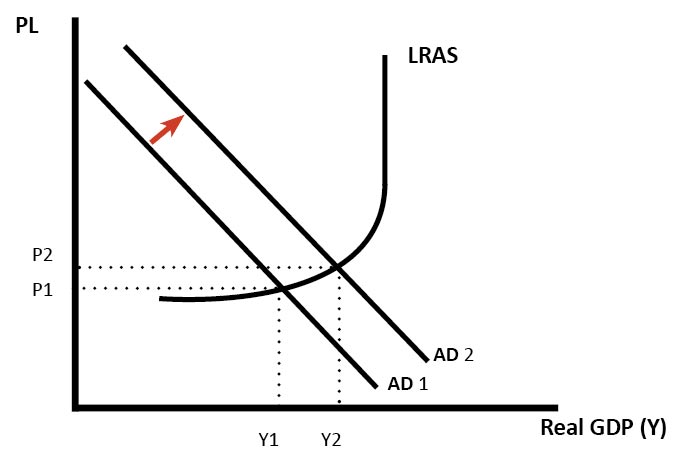 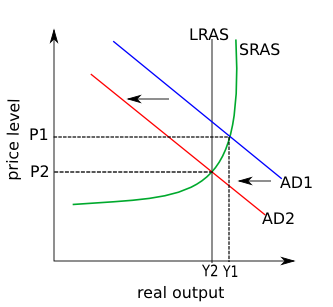 1a)genişləndirici fiskal siyasət                              1b)daraldıcı fiskal siyasət  İlk olaraq genişləndirici fiskal siyasətin qrafikinə baxaq.Göründüyü kimi y oxunda qiymətlərin ümumi səviyyəsi,x oxunda isə real ÜDM əks olunmuşdur.Əvvəl də qeyd etdiyimiz kimi böhran dövründə həyata keçirilən fiskal siyasətin əsas məqsədi məcmu tələb əyrini sağa sürüşdürməkdir.Məhz yuxarıdakı qrafikdə  məcmu tələb əyrisinin sağa doğru yerdəyişməsini müşahidə edə bilərik.Bu yerdəyişmə həm qiymətlərin ümumi səviyyəsinin,həm də real ÜDM-nin artmasına səbəb olur.  2-ci qrafik isə daraldıcı fiskal siyasəti xarakterizə edir.Göründüyü kimi məcmu tələb əyrisi(AD) sola doğru yerini dəyişmişdir.Bu isə həm qiymətlərin ümumi səviyyəsinin,həm də real Üdm-nin azalmasına gətirib çıxarır.  Laffer əyrisi   Laffer əyrisinin yaranması amerikan iqtisadçısı Artur Lafferin adı ilə bağlıdır. Bu əyri "Təklif iqtisadiyyatı"nın ən vacib simvollarından biri kimi göstərilir.Laffer yaratdığı bu əyridə  vergi dərəcələri ilə vergi daxilolmaları arasında əks əlaqəni təsvir etməyə çalışmışdır.Onun fikrinə görə  fərdlər hər növ vergi artımına reaksiya veri r. Vergi səviyyəsindəki müəyyən bir nöqtəyə qədər artım dövlətin büdcə gəlirlərinin artmasını  şərait yaradır. Vergilərin artırılması isə fərdlərin vergi ödəməkdən yayınma meyli göstərməsinə və  işləməməsinə səbəb olur.Belə olan təqdirdə isə dövlətin vergi daxilolmalarının həcmi azalır. 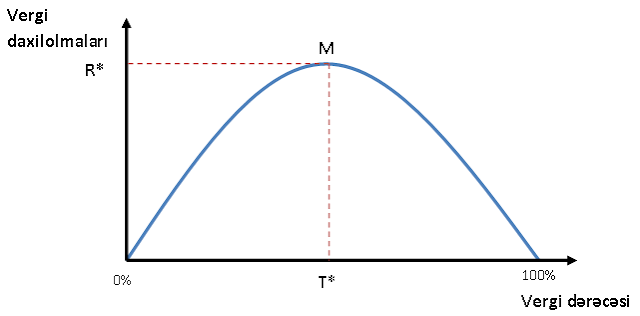   Qrafikə görə T*(optimal) nöqtəsinə qədər vergi dərəcəsindəki artım vergidən gələn  daxilolmaları artıracaq .Lakin  T*  nöqtəsi aşıldıqdan sonra  vergi dərəcələrində edilən artım vergi daxilolmalarını azaldacaqdır. T*nöqtəsində vergi dərəcəsində vergi daxilolmaları ən yüksək  nöqtəyə,yəni  (R*) -ə çıxacaqdır. Laffer əyrisinə əsasən vergi dərəcələri  0% olduğu təqdirdə vergi daxilolmaları sıfıra bərabər olacaqdır. Bu isə ancaq dövlətin  mövcud olmadığı zaman  baş verir (0% x R=0). Vergi dərəcəsi 100% olduqda isə  fərdlərin əldə etdiyi  gəlirlər vergi formasında  dövlət tərəfindən alınacaqdır .Belə olan təqdirdə,yəni vergi dərəcələrinin pik həddə şatdığı dövrdə heç kəs qazandığının hamısını dövlətə vergi şəklində verməyə maraqlı olmadığına görə heç kəs işləməyəcək.(R=0). Laffer əyrisinin  zəif cəhəti ayrı-ayrı ölkə iqtisadiyyatları üçün vergi daxilolmalarının və vergi dərəcəsinin optimal səviyyəsinin (M) müxtəlif olmasıdır.İnkişaf etmiş və inkişaf etməkdə olan ölkələrdə vergi dərəcələrinin təyin olunması fərqlidir. İnkişaf etməkdə olan ölkələrdə vergi dərəcələri nisbətən aşağı olur.Bu ölkələrdə vergi dərəcələrinin yüksək olması ölkədəki iqtisadi vəziyyətə neqativ təsir göstərir.Buda öz növbəsində vergidən yayınmalara səbəb olur.Bunun əksinə olaraq inkişaf etmiş ölkələrdə isə vergilərin yüksək olması müşahidə olunur.Amma bu iqtisadiyyata mənfi təsir göstərmir.Çünki bu ölkələrdə insanların ödədikləri vergilər onların sosial maraqlarının təmin olunması məqsədilə istifadə olunur.   Laffer öz əyrisini  İbn Xaldunun "Müqəddimə" adlı əsərindən ilhamlanaraq  yaratmışdır.. İbn İbn Xaldun həmin əsərində yazır: "Bilinməlidir ki, imperiyanın (sülalənin) başlanğıcında aşağı dərəcədən böyük həcmli vergi əldə olunur. İmperiyanın (sülalənin) sonunda isə yüksək dərəcədən az həcmli vergi toplanır."Bu fikirlər vergi dərəcələrinin hələ  qədim dövrlərdə də diqqət mərkəzində olmasının sübutudur.      2.Birbaşa və dolayı vergilərin iqtisadiyyata təsirləri  Vergilər istər gəlir üzərindən istərsə də xərc üzərindən alındığında vergi ödəyicilərinin həm yığım həm də xərcləmə qərarlarında dəyişikliklərə səbəb olaraq iqtisadiyyata təsir göstərir.Vergilər istehsalçıların və istehlakçıların rasional qərarlarını dəyişdirməklə,vergi yükünü azaltmaq və ya tamamilə qurtulmaq istəyən istehsalçıların bu məqsədlə faktor komponentlərini,istehlakçıların isə mal komponentlərini fərqliləşdirməsinə səbəb olur. Nəticədə,resursların bölgüsü Pareto optimum nöqtəsindən uzaqlaşır,bu isə öz növbəsində iqtisadi aktivliyin zəifləməsinə səbəb olur.  Vergi sistemində vergiləri birbaşa və dolayı olmaqlar iki qrupa ayırmaq olar.Belə qruplaşdırma ehtimal ki,vergi təsnifatında ən qədim olanıdır.Birbaşa və dolayı vergilərin fərqləndirilməsinə dair bir meyar kimi qəbul edilə biləcək konsensusuun olmamasına baxmayaraq bu fərqləndirmə müasir dövrdə diqqət mərkəzindədir.Ümumiyyətlə isə gömrük rüsumları,satış vergiləri ,rəsmlər və iştirak payları dolayı vergi sinfinə aid edilərkən gəlir,qurumlar,zənginlik,miras vergiləri  birbaşa vergilərə aid edilirdi.  Birbaşa vergilərin Xərcləmə strukturu üzərindəki təsirləriBirbaşa vergilər xərcləmələr üzərindən alınan vergi olmadığına görə müxtəlif mal və xidmətlər arasındakı nisbi qiymətləri birbaşa dəyişdirmir.Birbaşa vergilərin xərclər üzərindəki gözləntisi xərclərin azaldılması istiqamətindədir.Ancaq bu azalmanın bütün mallar üçün eyni olması nəzərdə tutulmur.Bunun əsas səbəbi isə birbaşa vergilərin nisbi qiymətləri birbaşa dəyişdirməsi deyil mal və xidmətlərin gəlir elastikliyinin ayrı –ayrı mallara görə dəyişməsidir.Məsələn gəlir vergisinin artması nəticəsində gəliri azalan istehlakçı fərdi zövq və seçimlərinə görə azalan bu gəlirlərini müxtəlif mallar arasında əvvəlcədən bölüşdürür.Beləliklə bəzi mallara olan tələb vergidən öncəki dövrə nisbətən dəyişdiyindən nisbi qiymətlərdə bu dəyişməyə müvafiq olaraq dəyişir.Buna görə də birbaşa vergilər nisbi qiymətlərə dolayı təsir göstərir.Birbaça vergilər gəlir azaltma təsiri yaratdığından bunların xərcləri azaltması gözlənilir.Ancaq bu vəziyyət aşağı gəlirli ev təsərrüfatların aşağı keyfiyyətli mallara(inferior goods) olan tələbatına əks təsir göstərəcək.  Əmək tələbi üzərindəki təsirləriBirbaşa vergilərdən ödəniş və əmək haqqına görə alınan gəlir vergisi əmək təklifinə əhəmiyyətli dərəcədə təsir göstərir.Ödəniş və əmək haqqı üzərindən alınan vergilər iqtisadiyyatda fərdlərin əmək təklifini hansı istiqamətdə dəyişdirməsinə dair qərarları gəlir əvəzləşdirmənin təsiri altında formalaşır.Gəlir effektinə əsasən gəlir vergisinin artması nəticəsində gəliri azalan fərd itirilən məbləği kompensasiya etmək üçün əmək təklifini artıracaq.Əvəzetmə effektinə görə isə gəlir vergisi artdığı üçün daha az gəlir əldə edən fərd üçün işləməyin alternativ xərcləri artacaq,belə vəziyyətdə həmin fərd işləməyin alternativi olan boş vaxtı vergisiz vəziyyətə görə daha çox istifadə edəcək.Beləliklə gəlir və əvəzetmə fərdlərin işləmək arzusuna mənfi təsir göstərəcəkdir.Lakin yekun nəticənin nə olacağı bilinməyəcək. (Uluatam, 1999, s. 316).  Ödənişlərin vergi sonrasında gəlirdəki dəyişməsi iş qüvvəsini fərqli işçi qrupları  arasında fərqli həcmdə dəyişdirir.Məsələn, evli qadınlar birbaşa vergilər azaldığı zaman əmək təklifini subay kişilərə nisbətən daha çox artıracaq.Ümumiyyətlə,əmək üzərindən alınan marjinal vergi dərəcələrinin artırılmasının əmək təklifini azaldacağı gözlənilir.Bu mövzuda aparılan empirik araşdırmalar neytral gəlir vergisi siyasətində edilən dəyişiklərə işçi qüvvəsinin çox az reaksiya verdiyini göstərir. Yığım üzərindəki təsirləri  Gəlir vergisi insanların gəlirlərinin istehlak və yığım arasındakı bölgüsünə də təsir göstərir.Bu isə gəlir və əvəzetmə effiktinə əsaslanır.Gəlir effektinə görə gəlir vergisinin artması nəticəsində gəliri azalan bir fərd qənaət etməyə məcbur olacaq.Qənaətdəki bu azalmanı kompensasiya etmək istəyən fərd qənaət,yəni yığım meylini artırmaq yolunu sınaqdan keçirəcəkdir.Ancaq bu artmanın gəlir azalmasının yığım üzərindəki mənfi təsirlərini aradan qaldıracaq səviyyədə olması nəzərdə tutulmur.Gəlir vergisinin artması təkcə cari gəlirləri azaltmır,həm də fərdlərin yığımları də vergiyə cəlb olunduğundan yığım daxilolmalarını da azaldacaq.Əvəzetmə effektinə görə isə yığım daxilolmalarının azaldığını görən fərdin yığım motivi də aşağı düşəcək.Başqa sözlə desək,yığımın alternativ xərcləri artdığına görə fərdlər yığım yerinə onun alternativi olan istehlaka yönələcəklər.Gəlir vergisində edilən hər hansı bir dəyişikliyin ümumi yığım miqdarı üzərindəki net təsiri gəlir və əvəzetmə effektlərinin həcmindən asılıdır.Beləliklə,gəlir vergilərində edilən artım nəticəsində gəlir effekti yığımlara artırıcı,əvəzetmə effekti isə yığımlara azaldıcı yönündə təsir göstərəcəyindən tam təsiri qeyri-müəyyən olaraq qalacaq.Mövzu ilə əlaqədar aparılan araşdırmalarda fərqli nəticələr əldə olunsada son dövrlərdəki araşdırmalara əsasən bu iki effektdən əvəzetmə efektinin daha təsirli olduğunu göstərir.  Gəlir vergisinin fərdlərin yığımlarına təsiri fərdlərin hansı gəlir qrupuna aid olmasına bağlı olaraq dəyişir. Əgər yüksək gəlir seqmentlərində marjinal  yığım tendensiyası daha yüksək olarsa aşağı gəlirli qruplardan alınan vergilər istehlakı,yüksək gəlirli qruplardan alınan vergilər yığımları azaldır.Ümumiyyətlə fərdlər əldə etdikləri gəlirlə ilk olaraq istehlaka olan ehtiyaclarını qarşılayırlar,geridə qalan hissəsini isə yığıma yönəldirlər.Vergilər əsasən qənaət edilən vəsait hesabına ödənilir.Əgər bu məbləğ kifayət etməsə onda istehlak azaldılmalıdır.Aşağı gəlirli fərdlər istehlakları az olduğu üçün vergi artdığı zaman vergini ödəmək üçün  istehlakı azaltmaqla,yüksək gəlirli fərdlər isə yığım hesabına ödəyirlər.Yəni qənaətlərini azaldırlar.Gəlir vergisi sistemi bir çox ölkələrdə və bütün OECD ölkələrində artan nisbətlidir.Buna görə də marjinal gəlir vergisinin azaldılması iqtisadi ədəbiyyatlarda geniş müzakirə edilən bir anlayışdır. İnvestisiyalar üzərindəki təsirləri  Gəlir vergisi  investorların investisiya qərarlarını da  dəyişdirmək potensialına malikdir. Belə ki,gəlir vergisi investisiyaların gəlirini azaltdığına görə  investisiyaların stimulu da azalır.Bu da öz növbəsində ümumi investisiyaların azalmasına səbəb olur.Marjinal vergi dərəcələrinin yüksək olması investisiyalara mənfi təsir göstərir.Təşəbbüskarların investisiya qərarını qəbul etməkdə əsas məqsədi mənfəət əldə etmək arzusudur.Firmalar yalnız istehsal artımlarının faydalı olduğunu düşündükdə yeni maşın və avadanlıq satın alırlar. Lakin firmaların gəlirliliyi vergi dərəcələrindən asılıdır. Vergi dərəcələrinin yüksək olduğu bir vəziyyətdə, investorlara ödənilən məbləğ başqa sözlə desək  vergi sonrası mənfəət azalır.Belə vəziyyətdə həm investorların,həm də firmaların investisiya həcmi azalacaqdır. İnvestisiya qərarları, xüsusən vergi sonrası mənfəətlə müəyyənləşdirildiyi üçün investisiyanın artırılması üçün vergi endirimi  effektiv bir yol ola bilər. Gəlir vergisi investisiyalara birbaşa təsirlə yanaşı dolayı yollada təsir göstərir. Buna görə iqtisadiyyatda xərclər vergilər nəticəsində azalacaq və bununla da iqtisadiyyata olan ümumi tələb azalacaq.Belə bir iqtisadi tənəzzül dövründə mənfəətlilik  və investisiyaların gözlənilən gəlirliliyi də azalacaq.Bu isə investisiyaların azalmasına gətiib çıxarır.Beləliklə gəlir vergisinin investisiyalara dolayı yollada təsir etdiyini müşahidə etdik.  Gəlir vergisinin azaldılması investisiyaların artmasına səbəb olur və nəticədə istehsal  modellərinin daha böyük bir şəkildə kapitallaşdırılmasına səbəb olur. İş qüvvəsi tərəfindən istehsal proseslərində görülən bu kapitalın əvəz edilməsi əməyin tələbini azalda bilər və işsizliyə səbəb ola bilər.  Gəlirlərin bölgüsü üzərindəki təsiri  Vergilərin məqsədlərindən biri də gəlirlərin yenidən bölüşdürülməsini təmin etməkdir. Bu mənada, artan nisbətli gəlir vergisi bütün OECD ölkələrində, eləcə də digər inkişaf etməkdə olan ölkələrdə effektiv vasitə kimi istifadə olunur (OECD, 2006b; Tanzi & Zee, 2000).Artan nisbətli gəlir vergisi sistemi yüksək gəlirli qruplara daha çox vergi yükü qoymaqla vergi sonrasındakı gəlirin vergi öncəsindəki gəlirə nisbətən ədalətli bölgüsünü təmin edir.Ancaq ümumi olaraq artan nisbətli gəlir vergisinin ədalətli bölgüsünü təmin etməkdə effektiv siyasət aləti olmadığı sezilmişdir.İnkişaf etməkdə olan ölkələr üzərində aparılan araşdırmalar nominal artan nisbətli vergi sisteminin gəlir bölgüsünü təmin etməkdə təsirinin zəif olduğunu göstərir.İnkişaf etməkdə olan ölkələrdə gəlir vergisi artan nisbətli kimi görünsə də sadəcə bəzi gəlir vergisi növlərində istifadə olunur və yüksək gəlirli qruplar üçün bəzi istisnalar olduğuna görə effektiv olmur.İnkişaf etmiş ölkələrdə isə gəlir vergisi bölgüdəki ədalətsizliyi aradan qaldırmaqla inkişaf etməkdə olan ölkələrə nisbətən daha effektikdir.  Gəlir vergisinin gəlirlərin bölüşdürülməsinə təsiri, həqiqətdə  kimin tərəfindən ödənildiyi ilə sıx bağlıdır.Buna görə də gəlir vergisinin kimə necə təsir etdiyi böyük əhəmiyyət daşıyır.Əgər bu təsir nəticəsində vergini  vergi ödəməli olan şəxs ödəmirsə vergitutmanın ədalətlilik prinsipi pozulmuş olur. Bu mənada gəlir vergisi, verginin əks etdirilə bilməyəcəyi ehtimalına görə gəlirlərin bölüşdürülməsəndə ən uyğun vergilərdən biri hesab edilir.Dolayı vergilərin iqtisadi təsirləri  Dolayı vergilər əmtəə və xidmətlərin istehlak məqsədilə alınması zamanı dolayı yolla alınan vergilərdir.Bu vergilər əmtəə və xidmətlərə şəkilən xərclər üzərindən alındığına görə xərcləmə vergiləri kimi də adlandırılır.Müasir dövrümüzdə vergi daxilolmalarının böyük hissəsi dolayı vergilərin payına düşür.Hal-hazırda ən geniş istifadə olunan dolayı vergilər əlavə dəyərə vergisi(ƏDV),aksiz,gömrük rüsumları və s. dir.Aşağıdakı bölmədə dolayı vergilərin xərcləmə strukturu,əmək təklifi,yığımlar.investisiyalar və gəlirlərin bölgüsünə necə təsir etməsinə aydınlıq gətirəcəyik.   Xərcləmə strukturu üzərindəki təsirləri  Dolayı vergilər resursların bölgüsü baxımından neytraldır.Hər hansı bir verginin neytral olması üçün vergi ödəyicisinin iqtisadi qərarlar arasında heç bir fərq qoymaması və öz iqtisadi qərarlarını dəyişdirməməsi vacibdir.Vergilər tərəfsiz olduğu zaman vergi qoyulduğu an təsərrüfat subyektləri qərarlarını,daha dəqiq desək istehlakçılar istehlak seçimlərini,istehsalçılar isə istehsal üsullarını və investisiya qərarlarını dəyişməyəcəklər.Ümumiyyətlə  bir əmtəə üzərinə vergi qoyulduğu zaman təklifin azalması və qiymətərin səviyyəsinin artması gözləntisi olur.Bir vahid məhsul üçün vergi qoyulduğunda firmalar öz istehsallarını marjinal gəlirlərinin marjinal xərclərinə bərabər olduğu səviyyəyə qədər həyata keçirərək qiymətləri qaldırırlar.Lakin bütün sahələr vergiyə cəlb olunarsa işçilər boş vaxtlarını,kapital sahibləri isə kapitallarını passiv şəkildə saxlamaq istəməməsi vəziyyətində vergilər istehsalı azaltmaya bilər.Xərcləmələr üzərindən alınan bu vergilər müxtəlif mallara fərqli dərəcələrlə tətbiq olunduğuna görə nisbi qiymətlərin də dəyişməsinə səbəb olur.Vergilər fərdlərin satınalma gücünün bir hissəsinin dövlətə ötürülməsi situasiyasını meydana çıxardığından  dolayı vergilər fərdlərin xərclənə biləcək gəlirlərini azaldır.Buna görə də onların istehlakçı davranışlarını dəyişəcəyi gözlənilir.Vergi qoyulan malların istehlak miqdarı vergilər iki təsirinin toplamı nəticəsində formalaşır.Belə ki,gəlir vergisi nəticəsində gəliri azalan fərdin vergi tətbiq olunan mala olan tələbi azalacaqdır.Digər bir təsir olan əvəzetmə effektinə görə isə,vergi qoyulan malın nisbi qiymətinin digər mallara gərə yüksək olması tələbi azaldacaqdır.Beləliklə, vergi dərəcəsi artan malın qiymət artımına bağlı olaraq tələbinin düşəcəyi gözlənilir.Fərdlərin vergi artması nəticəsində birdəfəlik gəlirlərinin azalması onların istehlakının da azalmasına səbəb olur.Bununla yanaşı onlar rifah itkisinədə məruz qalırlar.Bu yeni vəziyyət də hansı maldan nə qədər istehlak olunacağı,tələbin hansı mal üçün nə qədər dəyişəcəyi nisbi qiymətlərə,əlaqəli malların gəlir elastikliyinə və istehlakçıların seçim strukturuna görə fərqlilik göstərəcəkdir.   Əmək təklifi üzərindəki təsirləri   Əmək təklifi başqa bir çox faktorla yanaşı qiymətin bir funksiyasıdır.Dolayı vergilərin əmək təklifi üzərindəki təsirini analiz edərkən ilk olaraq dolayı vergilərdən çox birbaşa vergilər diqqətə alındığına görə dolayı vergilərin əmək təklifi üzərində təsirinin çox olmaması görünür.Ancaq əmək haqqını real olaraq dəyişdirən istənilən vergi əmək təklifinə təsir göstərə bilər.Dolayı vergi növü olan əlavə dəyər vergisi(ƏDV) tərəfsiz vergi olmasına baxmayaraq təxminən bütün mallardan alınır. Belə bir vəziyyətdə, bu vergindən yayınmaq istəyən bir fərd boş vaxt istehlakını artıra bilər. Beləliklə, dolayı vergilər əməyin təklifini azalda bilər.Digər tərəfdən dolayı vergilər cari istehlakin gələcəkdəki istehlaka nisbətən qiymətini artırır.Belə olduqda gələcəkdə daha çox istehlak etməyi planlaşdıran fərd cari dövrdəki boş vaxtını gələcək dövrdəki istehlakı ilə əvəz edəcək və cari dövrdə əmək təklifini artıracaq.Ancaq xərcləmələr üzərindən alınan vergilərin, yəni dolayı vergilərin əmək üzərindən alınan vergilər,gəlir və korporativ vergilərə nisbətən əmək təklifi üzərindəki təsirinin daha az olması gəzlənilir.Mövzu ilə əlaqədar aparılan empirik işlər də bunu dəstəkliyir.  Yığım üzərindəki təsirləriDolayı vergilərin inkişaf etməkdə olan ölkələrdə yığımı təşviq edəcəyi fikri irəli sürülmüşdür.Buna görə insanlar nə qədər çox xərcləyərsə ona uyğun olaraq böyük miqdarda vergi ödəyəcəklərinə görə dolayı vergilər insanların istehlak və yığım seçimləri arasında əvəzetmə effekti yaradaraq istehlakın gəlir dərəcəsinin artmasına səbəb olur.Həmçinin dolayı vergilərin ümumi vergilərdəki payının artırılması fərdlərin dövrlər arası istehlak seçimlərini (t) dövründən (t+1) dövrünə təxirə salmaqlarına səbəb olur ki, istehlakın azalması və yığımın artması deməkdir.Problem fərdi plan da nəzərə alındığında dolayı vergilər səbəbilə  istehlakla yığımın nə qədər dəyişəcəyini müəyyən edən ünsür marjinal və ya son isteklak meylidir.Makroiqtisadi cəhətdən yanaşılan zaman isə vergi yükünün fərqli gəlirli qruplar arasında bölgüsündən asılı olaraq dəyişir.Keynsin mütləq gəlir nəzəriyyəsinə görə gəlir,cari mütləq gəlir kimi müəyyən edilir və orta və son hədd istehlak meyillilikləri həm fərdi,həm də makro səviyyədə gəlir artdıqca azalır.Belə bir istehlak funksiyası etibarli olduğu zaman ümumilikdə yüksək gəlir qrupuna düşən vergi yığımları azaltması aşağı gəlir qruplarına görə daha çox olur.Buna görə də dolayı vergilər aşağı gəlir qrupları üçün daha çox olduğuna görə artan nisbətli gəlir vergisi ilə müqayisədə xərcləmələri daha çox,yığımı isə daha az azaldacaq.  İnvestisiyalar üzərindəki təsirləri  Bir çox iqtisadçılar toplam vergi gəlirləri içərisində dolayı vergilərin payının artırılmasının uzunmüddətli dövrdə yığımları artıracağını düşünürlər.Dolayı vergilərin tərəfdarları qeyd edirlər ki,bu vergilər yığım üzərinə yox istehlak üzərinə qoyulur.Buna görə istehlak üzərindən alınan vergilər gəlir və korporativ vergilərlə qarşılaşdırıldığında investisiya gəlirlərini azaltmadığından və ümumi olaraq istehlakla yanaşı yığımı da təşviq etdiyində investisiyalar üçün ehtiyac duyulan pul fondlarının artmasını təmin etməklə investisiyaların artmasına səbəb olacaq.3.Azərbaycanın vergi sistemi  Dünyanın demək olar ki bütün ölkələrində büdcə gəlirlərini formalaşdıran əsas mənbə vergilərdir. Gəlir formalaşdıran bu vergilərin toplanmasını isə vergi xidmət orqanları həyata keçirirlər.Buna görə də,Azərbaycan da daxil olmaqla bütün ölkələrdə vergi xidmət orqanları fəaliyyət göstərir.  Bazar iqtisadiyyatı dövründə məqsədyönlü və istiqamətlənmiş iqtisadi siyasətin həyata keçirilməsində,eyni zamanda ölkədə sosial–iqtisadi inkişafın əsasını təşkil edən dövlətin büdcə gəlirlərinin formalaşmasında vergi xidməti orqanları mühüm rola malikdir.Buna görə də,vergilərin vaxtında səfərbər edilməsi,vergi ödəyiciləri olan hüquqi və fiziki şəxslərin vergi qanunvericiliyi və qiymət iltizamına riayət etməsinə dövlət nəzarətinin təşkili məqsədilə 1990-ci ilin iyul ayında Azərbaycan Respublikası Maliyyə Nazirliyinin tərkibində yaradılmışdır.  1991-ci ilin oktyabr ayında vergi qanunvericiliyi və dövlətin qiymət iltizamına riayət edilməsinə nəzarət sisteminin gücləndirilməsi və müstəqil fəaliyyətinin təmin edilməsi məqsədilə bu xidmət Azərbaycan Respublikası Maliyyə Nazirliyinin tabeliyindən çıxarılmış və öz fəaliyyətini müstəqil orqan kimi Azərbaycan Respublikası Baş Dövlət Vergi Müfəttişliyi adı altında davam etdirmişdir.  1993-2003-cü illərdə Azərbaycan Respublikasında Prezident vəzifəsinin icra edən Heydər Əliyevin 2000-ci il 11 fevral tarixli “Azərbaycan Respublikası Vergilər Nazirliyinin yaradılması haqqında” Fərmanı ilə Azərbaycan Respublikası Baş Vergi Müfəttişliyi ləğv edilərək bu qurumun bazasında ölkədə vergi siyasətinin həyata keçirilməsi,dövlət büdcəsinə vergi və digər daxilolmaların tam və vaxtında yığılmasını təmin edən və vergi sahəsində dövlət nəzarətini həyata keçirən Mərkəzi icra hakimiyyəti orqanı-Vergilər Nazirliyi yaradılmışdır.Hal-hazırda Vergilər Nazirliyinin strukturu aşağıdakı formadadır.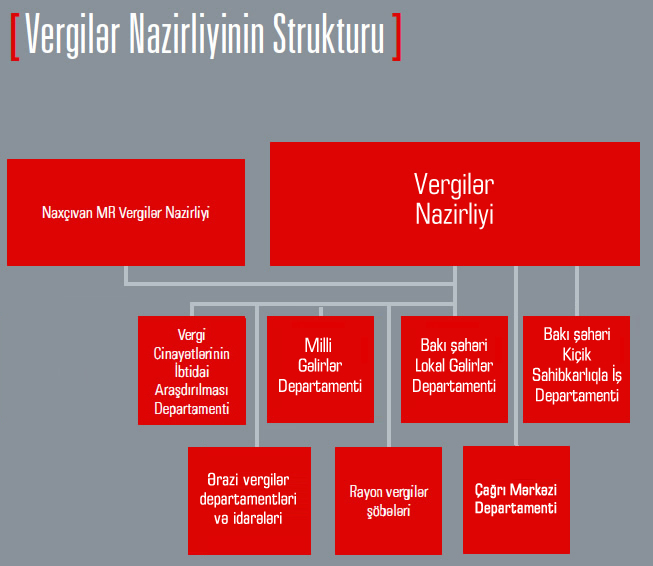   İstər Vergilər Nazirliyinin yaradılmasından sonra istərsə də yaradılmasından əvvəl ölkədə vergi sahəsində mühüm tədbirlər həyata keçirilmişdir. Bu sahədə ilk olaraq 1991-ci il 9 noyabrda “Hüquqi şəxslərin mənfəətindən və gəlirlərin ayrı-ayrı növlərindən vergilər haqqında” ,1991-ci il 31 dekabrda “Əlavə dəyər vergisi(ƏDV) haqqında” və “Aksiz vergisi haqqında” Azərbaycan Respublikasının qanunları qəbul edildi. Vergi sistemində hüquqi əsaslarının yaradılması sahəsində görülən işlər qanunlar  və müxtəlif  normativ aktların qəbul edilməsi  ilə davam etdirildi. Vergi sistemində mühüm yer tutan «Azərbaycan Respublikasında fiziki şəxslərdən gəlir vergisi haqqında»  qanun 24 iyun 1992- ci ildə qəbul edildi.   Qəbul edilən bu qanunlar təkcə vergi dərəcələrinin müəyyən edilməsi baxımından deyil,eyni zamanda  vergi təfəkkürü yaratmaq və vergilər haqda iqtisadi bilikləri vermək baxımından xüsusi əhəmiyyət kəsb etdi. Vergi sahəsindəki ilk qanunlarda vergilərin ayrı-ayrı növləri üzrə dərəcələr belə müəyyən edilmişdi:Müvafiq olaraq  fiziki şəxslərin gəlir vergisi - 12-55 faiz, əlavə dəyər vergisi - 28 faiz, mənfəət vergisi isə 35 faiz olmuşdur.   Bazar iqtisadiyyatına keçidin vacib şərtlərindən biri  olan vergi münasibətlərinin tənzimlənməsi, beynəlxalq standartlara cavab verən  vergi sisteminin formalaşması və çevik vergi siyasətinin aparılması ulu öndər-Heydər Əliyevin müəyyənləşdirdiyi iqtisadi strategiyanın bir hissəsi idi. “Biz bazar iqtisadiyyatını vergi yolu ilə tənzimləməliyik” -deyən ulu öndər Heydər Əliyev vergi sisteminin təkmilləşdirilməsi, onun normativ-hüquqi bazasının yaradılması, vergi dərəcələrinin azaldılması və vergi güzəştlərin aşağı salınması  hesabına vergitutma bazasının genişləndirilməsi, iqtisadiyyatda investisiya qoyuluşunun stimullaşdırılması, sahibkarlıq üçün əlverişli vergi mühitinin yaradılması, həmçinin vergi xidməti orqanlarının fəaliyyətində səmərəliliyin yüksəldilməsi  istiqamətində məqsədyönlü işlərin həyata keçirilməsinə xüsusi diqqət yetirirdi. Bunlarla yanaşı, ölkədə aparılan iqtisadi islahatların dərinləşməsi vergiqoymanın mövcud  qanunvericilik və metodoloji bazasının genişləndirilməsi və təkmilləşdirilməsi zərurətini meydana çıxardı.Vergi qanunvericiliyində olan bir sıra boşluqlar həm vergi ödəyicilərində, həm də vergi xidməti orqanlarında narazılıq doğururdu.  Məhz belə bir şəraitdə Prezident Heydər Əliyevin rəhbərliyi ilə Azərbaycan Respublikasının Vergi sisteminin yenidən qurulmasına  başlanıldı.  Həmin vaxta qədər qəbul edilmiş normativ-hüquqi aktlar vergi sistemini bütöv şəkildə yox, yalnızca müxtəlif sahələrini əhatə edirdi.Bu da vergi sisteminin mərkəzləşdirilmiş formada idarə olunmasında bir sıra çətinliklər ortaya çıxarırdı. Həmin problemlərin həll edilməsi isə ilk növbədə bütövlükdə vergi sisteminin vahid qanunvericilik bazasına əsaslanaraq tənzimlənməsi və idarə  edilməsi zərurətini meydana çıxarırdı.   Ulu öndər Heydər Əliyevin təşəbbüsü və göstərişi ilə Azərbaycan Respublikasının Vergi Məcəlləsinin qəbul edilməsi qeyd olunan problemlərin həll edilməsində mühüm rol oynadı. Nazirlər Kabinetinin 1998-ci il 6 noyabrda keçirilən iclasındakı nitqində Heydər Əliyev Vergi Məcəlləsinin qısa müddət ərzində  hazırlanmasının və qəbul edilməsinin əhəmiyyətini vurğulayaraq hökumətə müvafiq tapşırıqlar verdi. Vergi Məcəlləsinin layihəsi üzərində aparılan gərgin və səmərəli işlərdən sonra bu mühüm qanunvericilik sənədi Azərbaycan Respublikasının Milli Məclisində müzakirə edildikdən sonra  2000-ci ilin iyul ayında qəbul edildi və 2001-ci ilin 1 yanvar tarixində qüvvəyə mindi. Vergi islahatlarının bütün əsas istiqamətləri və vergi münasibətlərinin müxtəlif mərhələlərində tənzimlənmənin hüquqi əsasları Azərbaycan Respublikası Vergi Məcəlləsində öz əksini tapmışdır. Bu məcəllədə ölkəmizdə tətbiq olunan vergilərin siyahısı müəyyən edilmiş, vergi orqanlarının və vergi ödəyicilərinin  hüquq və vəzifələri təsbit olunmuş, vergilərin ödənilməsi üzrə öhdəliklərin icra olunması qaydaları müəyyənləşdirilmişdir.   Ümumilli lider Heydər Əliyevin təşəbbüsü ilə işlənib hazırlanan və 2001-cı ilin yanvar ayının 1-dən qüvvəyə minən Azərbaycan Respublikası Vergi Məcəlləsi ölkədə vergi sistemini, vergitutmanın əsaslarını, vergilərin müəyyən edilməsi, eyni zamanda ödənilməsi və yığılması qaydalarını, dövlət vergi orqanlarının və vergi ödəyicilərinin, habelə vergi münasibətlərində iştirak edən digər tərəflərin vergitutma məsələlərilə bağlı hüquq və vəzifələrini, vergi nəzarətinin formaları və metodlarını, vergi qanunvericiliyinin pozulmasına görə məsuliyyəti, dövlət vergi orqanlarının və onların vəzifəli şəxslərinin hərəkətlərindən (hərəkətsizliyindən) şikayət edilməsi qaydalarını müəyyənləşdirdi.Vergi Məcəlləsinin təsdiq olunmasından  sonra Vergilər Nazirliyinin 10 avqust 2000-ci il tarixli əmri ilə Vergilər Nazirliyi yanında Vergi Məcəlləsinin tətbiqi ilə əlaqədar Əlaqələndirmə Komissiyası yaradıldı. Bu komissiya Vergi Məcəlləsinin tətbiqi ilə bağlı göstərişlərin və normativ sənədlərin hazırlanması, vergi orqanları işçilərinin tədrisi, vergi ödəyicilərinin yetərli şəkildə məlumatlandırılması, geniş təbliğat kompaniyasının aparılması üzrə bir sıra  zəruri tədbirlərin əlaqələndirilməsini təmin etməli idi. Vergi Məcəlləsinin tətbiqi ilə əlaqədar olaraq  nəzərdə tutulan tədbirləri sistemli şəkildə həyata keçirmək məqsədi ilə Vergilər Nazirliyinin Mərkəzi Aparatında müvafiq idarə yaradıldı. Qısa müddət ərzində Vergi Məcəlləsinin bütün  maddələrinin tələblərinə uyğun şəkildə Vergilər Nazirliyi tərəfindən qaydalar, arayış,  bəyannamə, ərizə, şəhadətnamə formaları hazırlandı və onların tətbiqi təmin edildi. Vergi Məcəlləsinin tətbiq edilməsinə başlandıqdan sonra onun müddəalarının beynəlxalq normaların da nəzərə alınmaqla mövcud iqtisadi şəraitə uyğun təkmilləşdirilməsi istiqamətində işlər davam etdirilmiş, ölkədə əlverişli investisiya mühitinin yaradılması və eyni zamanda  vergi ödəyicilərinin mənafelərinin qorunması məqsədilə müvafiq qanunvericilik sənədinə müxtəlif əlavələr və dəyişikliklər edilmişdir.   Vergi qanunvericiliyinin təkmilləşdirilməsinin əsas istiqamətləri vergi ödəyicilərinin hüquqlarının genişləndirilməsi, vergi güzəştlərinin minimuma endirilməsi, vergidən yayınma hallarına qarşı effektiv mübarizənin təşkili, əlverişli investisiya mühitinin yaradılmasından ibarət olmuşdur.Qeyd olunanlarla yanaşı bütün vergi ödəyicilərinə bərabər iqtisadi şəraitin yaradılması, ölkədə sahibkarlığın inkişaf etdirilməsi və azad rəqabətin formalaşdırılmasıması vergi qanunvericiliyində təkmilləşdirmənin əsas prinsiplərindəndir.  Ölkədə sahibkarlığın inkişafını dəstəkləmək, onların vergitutma mexanizmini sadələşdirmək məqsədi ilə 2001-ci ildən başlayaraq sadələşdirilmiş vergi tətbiq edilir. Əvvəllər 4 faiz həcminə olan bu verginin miqdarı məcəllədə edilmiş son dəyişikliklərdən sonra 4 faizdən 2 faizə endirilmişdir.Avtomobil nəqliyyatı vasitələri ilə yük və sərnişin daşımalarının həyata keçirilməsi sadələşdirilmiş verginin tətbiqi sferasına aid edilmişdir.Bu isə həmin  fəaliyyət sahələri ilə məşğul olan fiziki və hüquqi şəxslərin vergi yükünü xeyli azaltmışdır. Azərbaycan Əlavə Dəyər Vergisinin (ƏDV) tətbiq edilməsinə müstəqillik əldə etdikdən dərhal sonra başlamışdır. Vergi daxilolmalarında önəmli paya sahib olan ƏDV-nin iki dərəcəsi (0 faiz və 18 faiz) tətbiq edilir. Bu isə ƏDV vergisinin tətbiq olunduğu ölkələr arasında  ən aşağı dərəcələrdən biridir. Hal-hazırda Azərbaycan Respublikasında aşağıdakı vergilər müəyyən edilir və ödənilir.   1)dövlət vergiləri;  2)muxtar respublika vergiləri;  3)yerli vergilər (bələdiyyə vergiləri);   Dövlət vergiləri Azərbaycan Respublikasının bütün ərazisində ödənilməli olan vergilərdir.  Muxtar respublika vergiləri Naxçıvan Muxtar Respublikasında Naxçıvan Muxtar Respublikasının qanunları ilə müəyyən edilən və Naxçıvan Muxtar Respublikasında ödənilən vergilərdir.  Yerli vergilər (bələdiyyə vergiləri) Vergi Məcəlləsı və müvafiq qanunla müəyyən edilərək, bələdiyyələrin qərarlarına görə tətbiq edilən və sadəcə onların ərazilərində ödənilən vergilərdir. Bələdiyyələr tərəfindən tətbiq olunan digər bütün məcburi ödənişlər müvafiq qanunlarla müəyyən edilir. Vergi məbləğləri aşağıdakı formalarda tutulur:	-bilavasitə mənbədən (verginin gəlir və  mənfəət əldə edilməsinə qədər tutulması);-bəyannamə üzrə   (verginin gəlir və  mənfəət əldə edilməsindən sonra tutulması);-bildiriş üzrə (vergitutma obyektinin dəyərinə və sahəsinə uyğun olaraq vergi orqanlarının və bələdiyyələrin hesabladığı məbləğ  üçün təqdim etdiyi tədiyyə bildirişi əsasında vergi ödəyicisi  tərəfindən verginin ödənilməsi).Dövlət vergiləri aşağıdakılardır:1) fiziki şəxslərin gəlir vergisi;2) hüquqi şəxslərin mənfəət vergisi 3) əlavə dəyər vergisi;4) aksizlər;5) hüquqi şəxslərin əmlak vergisi;6) hüquqi şəxslərin torpaq vergisi;7) yol vergisi;8) mədən vergisi;9) sadələşdirilmiş vergi.  Dövlət vergilərinin dərəcələrinin ən yüksək həddi müvafiq  qanunvericiliklə müəyyən edilir. Dövlət vergilərinin hər il üçün tətbiq olunan dərəcələri Azərbaycan Respublikası qanunverciliyi ilə müəyyən edilən dərəcələrdən yüksək ola bilməz və hər il Azərbaycan Respublikasının dövlət büdcəsi haqqında qanunu qəbul edilən zaman həmin dərəcələrə yenidən baxıla bilər.  Muxtar respublika vergilərinə Naxçıvan Muxtar Respublikasında tutulan yuxarıda sadalanan dövlət vergiləri aiddir.Yerli vergilər (bələdiyyə vergiləri) aşağıdakılardır:1) fiziki şəxslərin torpaq vergisi;2) fiziki şəxslərin əmlak vergisi;3)yerli əhəmiyyətli tikinti materialları üzrə mədən vergisi;4)bələdiyyə mülkiyyətində olan müəssisə və təşkilatların mənfəət vergisi.4. Qeyri neft sektorunun inkişafına regional sosial-iqtisadi inkişaf proqramlarının təsirinin dəyərləndirilməsi  Regionların  hərtərəfli inkişafının təmin edilməsi sahəsində 2004-cü ildən başlayan məqsədyönlü siyasətin davamı kimi Azərbaycan Respublikası Prezidentinin 2014-cü il 27 fevral tarixli 114 nömrəli Fərmanı ilə təstiq olunmuş Azərbaycan Respublikası regionlarının  2014-2018 –ci illərdə sosial-iqtisadi inkişafı Dövlət Proqramının icrası ölkə iqtisadiyyatının  inkişafında mühüm əhəmiyyət kəsb etməklə yanaşı, makroiqtisadi sabitliyin təmin olunmasında,sahibkarlıq fəaliyyətinin genişlənməsində,yeni müəssisələrin və iş yerlərinin açılmasında,infrastruktur və kommunal xidmətlərin səviyyəsinin daha da yüksəldilməsində,yoxsulluq səviyyəsinin aşağı düşməsində və əhalinin rifah halının daha da yaxşılaşdırılmasında müstəsna rol oynamışdır.  Regionların hərtərəfli inkişaf etdirilməsi sahəsində 2004-cü ildən başlanmış məqsədyönlü iqtisadi siyasətin davamı olaraq Azərbaycan Respublikası Prezidentinin 2014-cü il 27 fevral tarixli 114 nömrəli Fərmanı ilə təsdiq olunmuş “Azərbaycan Respublikası regionlarının 2014-2018-ci illərdə sosial-iqtisasi inkişafı Dövlət Proqramı”nın icrası ölkədə iqtisadiyyatın inkişafında mühüm əhəmiyyət kəsb etməklə yanaşı makroiqtisadi stabilliyin təmin olunmasında,sahibkarlıq fəaliyyətinin genişləndirilməsində,yeni müəssisələr və iş yerlərinin yaradılmasında,infrastruktur cə kommunal xidmətlərin səviyyəsinin yüksəldilməsində,yoxsulluq səviyyəsinin aşağı salınmasında və əhalinin rifah halının yaxşılaşdırılmasında mühüm rol oynamışdır.2014-2018-ci illər Dövlət Proqramının icrası müddəti ərzində Prezident İlham Əliyev ölkənin müxtəlif regionlarında müvafiq layihə və sahələr üzrə işlərin görülməsi və sürətləndirilməsi istiqamətində dövlət büdcəsində nəzərdə tutulan əsaslı vəsait qoyuluşuyla yanaşı Prezidentin ehtiyat fondundan ümumilikdə 2.8 milyard manat vəsait ayrılması ilə bağlı 400-dən çox sərəncam imzalamışdır.    Son 5 il müddətində bütün  dünyada mürəkkəb iqtisadi və siyasi proseslərin baş verdiyi böhran şəraiti, neft qiymətlərinin aşağı düşməsi  və ölkəmizin əsas ticarət partnyorlarının milli valyutalarının devalvasiyası fonunda  Azərbaycan Respublikası Prezidentinin rəhbərliyi altında mövcud şəraitin tələblərinə uyğun olaraq iqtisadi siyasət tədbirləri hazırlanaraq həyata keçirilmiş və nəticəd makroiqtisadi tarazlıq təmin olunmuş,iqtisadiyyat öz dayanıqlığını və inkişaf tempini qoruyub saxlaya bilmiş,eyni zamanda qeyri -neft sektorunda artım qeydə alınmışdır.Beləki,2014-2018-ci illər ərzində qeyri-neft ÜDM-ində 8 faiz,qeyri-neft sənayesində 32 faiz,kənd təsərrüfatında 16 faiz,ticarətdə 31 faiz,informasiya və rabitə sahəsində 50 faiz,nəqliyyatda 20 faiz,turizm sahəsində isə 57 faiz artım  olmuşdur.  Qeyri-neft sektorunun  dayanıqlı inkişafının,ölkənin makroiqtisadi vəziyyətinin sabit saxlanılmasının,iqtisadiyyatın səmərəli tənzimlənməsinin və onun dinamik inkişafının stimullaşdırılmasının təmin olunması 2014-2018-ci illərdə həyata keçirilən büdcə-vergi siyasətinin əsasə məqsədlərindən olmuşdur.Vergi siyasətinin və vergi dərəcələrinin optimallaşdırılması,sahibkarlığın inkişafına yönələn vergi gömrük siyasətinin həyata keçirilməsi,sahibkarlara göstərilən vergi xidmətlərinin yaxşılaşdırılması və eyni zamanda əhatə dairəsinin genişləndirilməsi məqsədi ilə vergi xidməti mərkəzlərinin yaradılması sahəsində Dövlət Proqramında nəzərdə tutulan tədbirlər davam etdirilmişdir.  “Azərbaycan Respublikasının Vergi Məcəlləsində dəyişikliklər edilməsi  haqqında”Azərbaycan Respublikasının 20 iyun 2014-cü il tarixli Qanununa əsasən  2015-ci il yanvar ayının 1-dən  fiziki şəxslərin əmlak vergisinin hesablanmasında yeni sistemə keçilmişdir.   Eyni zamanda “Azərbaycan Respublikasının Vergi Məcəlləsində dəyişiklik edilməsi haqqında” Azərbaycan Respublikasınn 16 may 2014-cü il tarixli Qanununa əsasən kənd təsərrüfatı məhsullarının istehsalçılarına Vergi Məcəlləsində qeyd olunmuş qaydada mənfəət,əmlak,sadələşdirilmiş və əlavə dəyər vergiləri üzrə 1yanvar 2014-cü il tarixindən 5 il müddətinə verilən güzəştlər,bununla yanaşı körpələr evləri,uşaq bağçaları,xüsusi uşaq bağçaları və evlərinə 1yanvar 2014-cü il tarixindən 10 il müddətinə verilən mənfəət və sadələşdirilmiş vergilərlə bağlı güzəştlər Vergi Məcəlləsinə daxil edilmişdir.   Sahibkarlığın inkişaf etdirilməsi üçün sahibkarlara göstərilən vergi xidmətlərinin yaxşılaşdırılması və əhatəsinin genişləndirilməsi məqsədilə vergi xidməti mərkəzlərinin yaradılmasının davam etdirilməsi fonunda Sumqayıt,Gəncə,Oğuz,Ağcabədi,Zərdab,Ucar,Samux,Göygöl, Daşkəsən və Xızı rayonlarında 10 ədəd vergi xidməti mərkəzinin tikintisi və mövcud mərkəzlərdə yenidənqurma işlərinin aparılması istiqamətində tədbirlər həyata keçirilmişdir.  “Azərbaycan Respublikası Vergi  Məcəlləsində dəyişikliklər edilməsi haqqında”Azərbaycan Respublikasının 20 oktyabr 2015-ci il 1384-İVQD qanununa əsasən  2016-cı il yanvar ayının 1-dən  Vergi Məcəlləsində bir sıra dəyişikliklər həyata keçirilməklə,vergi siyasətinin və vergi dərəcələrinin optimallaşdırılması davam etdirilmişdir.Edilən dəyişikliklərə əsasən fiziki şəxsin iş yerindən hər hansı muzdlu işlə əlaqədar  əldə etdiyi aylıq gəliri 2500 manata qədər olduqda əmək qabiliyyətli əhali qrupu üçün yaşayış minimumunun 1misli,yəni 136 manat,illik gəliri 30000 manata qədər olduqda isə əmək qabiliyyətli əhali qrupu üçün yaşayış minimumunun 12misli,yəni 1632 manat məbləğində olan hissəsi fiziki şəxslərin gəlir vergisindən  azad edilir.  Qeyd olunanlarla yanaşı,elektron xidmətlərinin əhatə dairəsinin genişləndirilməsi və elektron audit yoxlamalarının aparılması məqsədilə Azərbaycan Respublikası Nazirlər Kabinetinin 31 mart 2015-ci il tarixli 97 nömrəli qərarına əsaəsən Vergilər Nazirliyi tərəfindən göstərilən elektron vergi xidmətlərinin sayı 62-yə çatdırılmış,eyni zamanda siyahıya yeni 2 xidmət Çağrı Mərkəzi vasitəsi ilə “Sadələşdirilmiş vergi bəyannaməsinin “təqdim edilməsi ,gəlir və mənfəət vergilərinə aid hesabatların  verilmə müddətlərinin artırılması barədə ərizə qəbulu-əlavə edilmişdir.  Vergilər Nazirliyinin rəsmi internət səhifəsindən,səhifədəki məlumatlardan və elektron xidmətlərdən istifadənin asanlaşdırılması və bütün əhali təbəqəsi üçün əlçatan olması məqsədi ilə Android və İOS sistemli smartfon tipli avadanlıqlar üçün lazımi parametrləri özündə əks etdirən xüsusi proqram hazırlanaraq 2018-ci ilin noyabr ayından “Play Market” və “App Store “ şəbəkələrində  yerləşdirilmişdir.  Hesabat dövründə bütün vergi ödəyicilərinə internet vasitəsi ilə göstərilən xidmətlərin genişləndirilməsilə əlaqədar “Fiziki şəxslərin vergi uçotundan çıxarılması” və “Fəaliyyətinə xitam verilmiş fiziki şəxslərin fəaliyyətinin bərpa edilməsi haqqında” ərizələrin elektron formada təqdim edilməsi üçün proqram təminatı hazırlanaraq istifadəyə verilmişdir.  “Azərbaycan Respublikasının Vergilər Məcəlləsində dəyişikliklər edilməsi haqqında” Azərbaycan Respublikasının 19 yanvar 2016-cı il tarixli 102-VGD nömrəli Qanunu ilə Vergi Məcəlləsinin 102.1.22-ci maddəsində edilən  dəyişikliyə əsasən yerli və xarici bankların Azərbaycan Respublikasında fəaliyyət göstərən filiaları tərəfindən fiziki şəxslərin əmanətləri üzrə ödənilən illik faiz gəlirləri,habelə emitet  bank tərəfindən investisiya qiymətli kağızları görə ödənilən dividend,diskont,həmçinin faiz gəlirləri 2016-ci il 1 fevral tarixindən 3 il müddətinə gəlir vergisindən azad edilmişdir.  “Azərbaycan Respublikasının Vergi Məcəlləsində dəyişikliklər edilməsi haqqında”Azərbaycan Respublikasının 16 dekabr 2016-cı il tarixli Qanununa əsasən 2017-ci il yanvarın 1-dən vergi yükünün azaldılması,bununla yanaşı pərakəndə ticarət fəaliyyətilə məşğul olan sahibkarlar tərəfindən ölkədə istehsal olunan kənd təsərrüfatı məhsullarının satışı zamanı ƏDV-nin bu məhsulların satış qiyməti ilə alış qiyməti arasındakı fərqdən,yəni ticarət əlavəsindən hesablanmasını,ödəmə qabiliyyətini itirmiş bankların yenidənqurma və sağlamlaşdırma tədbirləri çərçivəsində işlək olmayan aktivlərinin təqdim edilməsinin,buğdanın idxalı və satışının,buğda unu və çörəyin istehsalı və satışının,quş ətinin satışının 2017-ci il yanvarın 1-dən 3 il müddətinə ƏDV-dən,icbari tibbi sığorta xidmətləri göstərən,müvafiq icra hakimiyyəti orqanının  yaratdığı qurumun,dövlətin  adından yaradılan tibb müəssisələrinin  mənfəət vergisindən müddətsiz azad edilməsi qüvvəyə minmiş,eyni zamanda banklar tərəfindən fiziki şəxslərin əmanəti üzrə ödənilən faiz gəlirlərinin, emitet tərəfindən investisiya qiymətli kağızlarına görə ödənilən  dividendin ,diskont və faiz gəlirlərinin vergidən azad edilməsi müddətinin 2016-cı ilin fevralın 1-dən 7 ilə qədər artırılması,fərdi qaydada fəaliyyət göstərən,aşağı gəlirli fiziki şəxslərin vergi yükünün azaldılması məqsədilə bəzi fəaliyyət növlərinin vergi öhdəliklərinin sadələşdirilmiş vergi üzrə aylıq sabit məbləğ formasında ödənilməsi də bu qanunda öz əksini tapmışdır.  Eyni zamanda ölkədə real sektora özəl investisiyaların cəlb olunması məqsədilə Azərbaycan Respublikası Prezidentinin 18 yanvar 2016-ci il tarixli Fərmanı ilə “İnvestisiya təşviqi sənədinin verilmə Qaydası”təsdiq olunmuşdur.  İnvestisiya təşviqi sənədinə görə vergi və gömrük sahəsindəki güzəştlər,bu güzəştlədən istifadənin xüsussiyyətləri Azərbaycan Respublikası Vergi Məcəlləsində və”Gömrük tarifləri haqqında” Qanunda 19 yanvar 2016-ci il tarixində edilən dəyişikliklərə əsasən müəyyən edilmişdir.”Azərbaycan Respublikası Vergi Məcəlləsində dəyişikliklər edilməsi haqqında” 19 yanvar 2016-cı il tarixli Qanuna əsasən sahibkarlar investisiya təşviqi sənədi üzrə: -investisiyaların təşviqi ilə bağlı sənədi aldığı andan fərdi sahibkarların gəlirinin,hüquqi şəxslərin isə mənfəətinin 50 faizi vergidən azaddır;  -İqtisadiyyat Nazirliyinin təsdiqedici sənədi əsasında texnika,texnoloji avadanlıqların və qurğuların idxalının həyata keçirilməsi 7 il müddətində ƏDV-dən azaddır;  -investisiya təşviqi sənədini alan sahibkar bu sənədi aldığı andan etibarən 7 il müddətində əmlak vergisi ödəməkdən azaddır;  - investisiya təşviqi sənədini aldığı müddətdən etibarən istifadəsində və mülkiyyətində olan torpaqlar da 7 il müddətində torpaq vergisindən azaddır.  Azərbaycan Respublikası Prezidentinin  “Qeyri-neft məhsullarının ixracının təşviqi ilə bağlı əlavə tədbirlər haqqında  “2016-cı il 1mart tarixli Fərmanında yerli qeyri-neft məhsullarının ixracının stimullaşdırılması ilə bağlı sahibkarlara ixrac təşviqinin ödənilməsi öz əksini tapmışdır.Bu Fərmanın icrasını təmin etmək məqsədilə Azərbaycan Respublikası Nazirlər Kabinetinin 2016-ci il 6 oktyabr tarixli Qərarı ilə “Qeyri-neft məhsullarının ixracı ilə məşğul olan şəxslərə ixrac təşviqinin ödənilməsi  Qaydası”,”ixrac təşviqi şamil olunacaq qeyri-neft məhsullarının xarici iqtisadi fəaliyyətin mal nomeklaturası üzrə Siyahısı “ və “Məhsulların növündən asılı olaraq  ixrac təşviqinin baza məbləğinə tətbiq olunacaq  Əmsallar” təsdiq edilmişdir.Qaydalara əsasən ixracatçılar ixrac etdiyi məhsulun ixrac gömrük bəyannaməsində nəzərdə tutulan  gömrük dəyərinin 3 faizini baza məbləği olaraq dövlət vəsaiti hesabına geri almaq hüququna sahibdirlər.    Elektron xidmətlərin əhatə dairəsinin genişləndirilməsi  məqsədilə Vergilər Nazirliyinin İnternet Vergi İdarəsinin (www.e-taxes.gov.az) “Məlumat axtarış sistemi” bölməsində “Hazır sənəd barədə məlumatın  axtarışı” pəncərəsi yaradılmış və Nazirliyin rəsmi internet səhifəsində pəncərənin keçid “Link”i yerləşdirilmişdir.Əcnəbilər və vətəndaşlığı olmayan şəxslər tərəfindən Azərbaycan Respublikasının ərazisində alınmış istehsal,yaxud kommersiya məqsədləri üçün nəzərdə tutlmayan mallara görə ödənilmiş ƏDV-nin dəyər -“Tax Free” layihəsinin tətbiqi məqsədi ilə Vergilər Nazirliyinin İnternet Vergi İdarəsində(www.e-taxes.gov.az) “Tax Free”bölməsi yaradılaraq istifadəyə verilmişdir.Bu layihə ilə əlaqədar hava limanları olan şəhərlərdə(Bakı,Gəncə, Qəbələ,Lənkəran, və Naxçıvan) “Tax  Free” proqram  təminatı və vahid məlumat bazası işlək vəziyyətə gətirilmişdir.  2016-cı ildə Azərbaycan Respublikasında investisiya fondları, qiymətli kağızlar bazarı, sığorta və kredit təşkilatları və ödəniş sistemləri fəaliyyətlərinin lisenziyalaşdırılması, nəzarəti,həmçinin cinayət yoluyla əldə edilən pulların və digər əmlakların  leqallaşdırılması, terrorçuluğun maliyyələşdirilməsinin qarşısını almaq məqsədilə nəzarət sisteminin təkmilləşdirilməsini,eyni zamanda bu sahələrdə  nəzarət sisteminin şəffaflığı və çevikliyini təmin etmək məqsədi ilə Prezidentin  fərmanı ilə Maliyyə Bazarlarına Nəzarət Palatası (publik hüquqi şəxs) yaradılmışdır.3fevral 2016-cı il.  Vergi Məcəlləsindəki dəyişikliyə görə ƏDV üzrə artıq ödənilən vergi məbləği vergi ödəyicisinin müraciət etməsindən sonra 20 gün müddətində qaytarılmasa 20 gündən sonrakı dövr  üçün artıq ödənilən məbləğə görə hesablanan faizlər vergi ödəyicisinə qaytarılır.  Eyni zamanda,elektron xidmətlərin əhatə dairəsinin genişləndirilməsi məqsədilə Azərbaycan Respublikası Nazirlər Kabinetinin 2017-ci il 13 aprel tarixli 150 nömrəli Qərarı ilə “Ticarət festivalları dövründə fiziki şəxslər tərəfindən Azərbaycan Respublikasının ərazisində alınmış,istehsal, yaxud kommersiya məqsədləri üçün nəzərdə tutlmayan mallara görə ödənilmiş əlavə dəyər vergisinin qaytarılması üçün elektron vergi hesab-fakturasının vahid forması” təsdiq edilmişdir .Ticarət festivallarının olduğu dövrdə ƏDV-nin qaytarılması şərti ilə satışı həyata keçirmək məqsədi ilə əlavə dəyər vergisi ödəyicisinin  qeydiyyata alınması məqsədilə  Vergilər Nazirliyinin Vergi İnterneti İdarəsində müvafiq imkanlar yaradılmışdır. Ticarət festivallarının olduğu dövrdə vergi hesab-fakturalarının tərtib olunması  və təsdiq edilməsi üçün Vergilər Nazirliyinin Vergi İnterneti  İdarəsində– Tax Free” portalı yaradılaraq proqram təminatından istifadə haqqında  satıcılara və müvəkkil banklarının nümayəndələrinə təlimlər keçirilmişdir. (https://login.e-taxes.gov.az/shopfest/login)  Həmçinin, Azərbaycan Respublikası Nazirlər Kabinetinin 2017-ci il 14 mart tarixli 89 nömrəli Qərarı ilə “Elektron qaimə-fakturanın formasının tətbiqi, uçotu və istifadəsi Qaydaları” təsdiq edilmişdir. Qərarın 3-cü bəndinə əsasən elektron qaimə-fakturanın təsdiq edilmiş forma və rekvizitlərə uyğun olaraq mərkəzləşdirilmiş qaydada uçotunun aparılması və tətbiqi Vergilər Nazirliyi tərəfindən həyata keçirilir.   Bununla yanaşı Vergilər Nazirliyi tərəfindən ƏDV-nin məqsədləri üçün qeydiyyata alınmış və Azərbaycan Respublikasının Vergi Məcəlləsinin 218.1.2-ci maddəsində göstərilən şəxslər tərəfindən sahibkarlıq fəaliyyəti ilə əlaqədar təqdim edilmiş (yola salınmış) mallara, görülmüş işlərə və göstərilmiş xidmətlərə görə 2017-ci il 1 aprel tarixdən malların (işlərin, xidmətlərin) alıcısı olan hüquqi şəxslərə və fərdi sahibkarlara (malların, işlərin, xidmətlərin sifarişçisinə) “Online” və “Oflayn” rejimdə elektron qaimə-faktura tərtib edilərək təqdim edilməsiüçün texniki imkan yaradılmışdır.  Bundan əlavə vergi borcu barədə məlumatın Vergilər Nazirliyinin rəsmi internet səhifəsindən öyrənilməsinə imkan verən “Vergi borcu barədə məlumatın verilməsi” elektron xidməti istifadəyə verilmişdir. “Vergi borcu barədə məlumatın verilməsi” elektron xidməti vasitəsi ilə istifadəçi Vergilər Nazirliyinin rəsmi internet səhifəsinin müvafiq pəncərəsinə vergi ödəyicisinin VÖEN-i daxil etməklə onun dövlət büdcəsinə olan vergi borcu barədə məlumatı əldə edə bilər.  Sahibkarlıqla məşğul olan şəxslərin məlumatlandırılması, onlara müvafiq xidmətlərin göstərilməsi və vergi öhdəliklərinin yerinə yetirilməsinə əlverişli şəraitin yaradılması məqsədi ilə vergi ödəyicilərinə xidmətmərkəzlərinin şəbəkəsi genişləndirilərək Ağcabədi rayonunda müasir tələblərə cavab verən vergi ödəyicilərinə xidmət mərkəzinin tikintisi başa çatdırılmış və 25 yanvar 2017-ci il tarixdən etibarən vergi ödəyicilərinin istifadəsinə verilmişdir.  Sahibkarlığın inkişafına dövlət mexanizminin təkmilləşdirilməsi,qeyri-neft sektorunda innovativ texnologiyalara əsaslanan yeni istehsal və emal müəssisələrinin,infrastruktur sahələrinin yaradılması,ixrac əməliyyatlarının maliyyələşdirilməsi,real sektora investisiya qoyuluşlarının sürətləndirilməsi və özəl sektorda fəaliyyət göstərən təsərrüfat subyektlərinin maliyyə resurslarına çıxış imkanlarının genişləndirilməsi məqsədilə dövlət başçısının “Azərbaycan Respublikasında sahibkarlığın inkişafına dövlət dəstəyi mexanizminin təkmilləşdirilməsi haqqında” 2018-ci il 31 iyul tarixli Fərmanı ilə Sahibkarlığa Kömək Milli Fondu ləğv edilərək,İqtisadiyyat Nazirliyinin tabeliyində Sahibkarlığın İnkişafı Fondu publik hüquqi şəxsi yaradılmış və “Azərbaycan Respublikası Sahibkarlığın İnkişafı Fondunun vəsaitindən istifadə Qaydası” təsdiq edilmişdir.Qaydaya əsasən güzəştli kreditlərdən daha səməri istifadə məqsədilə Sahibkarlığın İnkişafı Fondunun kreditlərinin illik faiz dərəcəsi 6 faizdən 5 faizə endirilmiş,orta həcmli kreditlərin hədləri dəyişdirilərək 50001 manatdan 100000 manatadək müəyyən edilmişdir.Sözügedən qaydanın tətbiqi sahibkarların güzəştli maliyyə resurslarına çıxışının,eləcə də qeyri-neft istehsalının və ixracının genişlənməsinə,istehsal xərclərinin azalmasına,məhsulun maya dəyərənin aşağı düşməsinə,yeni istehsal sahələrinin yaradılmasına,özəl bölmənin dövlət dəstək mexanizmlərindən daha geniş istifadəsinə imkan yaratmışdır. 5.Vergi siyasətində edilən dəyişikliklərin kiçik və orta sahibkarlığın inkişafına      təsirinin dəyərləndirilməsi  Dünyanın bir sıra inkişaf etmiş ölkələrində kiçik və orta sahibkarlıq subyektləri(KOS) iqtisadi artım və məşğulluğun təmin edilməsində aparıcı rola malikdirlər.Belə ki, Dünya bankının statistik məlumatlarına əsasən KOS subyektlərinin ÜDM-dəki payı 50 faizdən,məşğulluqdakı payı isə 60 faizdən çoxdur.Müasir dövrüdə inkişaf etməkdə olan ölkələrdə inkişaf etmiş ölkələrdən stimul alaraq iqtisadi dayanıqlığın gücləndirilməsi,iqtisadiyyatın rəqabət qabiliyyətliliyinin yüksəldilməsi və eyni zamada iqtisadi aktivliyin əldə edilməsi üçün kiçik və orta sahibkarlığın inkişafı istiqamətində sistematik tədbirlər həyata keçirirlər.Məhz Azərbaycan da bu ölkələrdən biridir.Belə ki,həm regionda,həm də bütün dünyada iqtisadi sferada gedən proseslər KOS subyektlərinin sahibkarlıq subyektlərilə əməkdaşlığının dərinləşdirilməsini,bununla yanaşı dövlət dəstəyinin artırılmasını bir daha zəruri edir.İqtisadiyyatın şaxələndirilməsinin təmin olunması məqsədilə KOS subyektlərinin potensialının tam istifadə olunması üçün müvafiq sahədə tədbirlərin həyata keçirilməsi mühüm əhəmiyyət kəsb edir.Azərbaycanda kiçik və orta sahibkarlığın, bütövlükdə iqtisadiyyatın inkişaf etdirilməsi üçün güclü potensialı və geniş imkanları var. Bunun  üçün də biznes mühitinin yaxşılaşdırılması,maliyyə resurslarına çıxış imkanlarının daha effektiv təşkil edilməsi, ixtisaslı kadr təminatının yaradılması vacib addımlardan biridir.    Sahibkarlıq sahəsindəki yoxlamaların 2 il müddətinə dayandırılması, sahibkarlıq fəaliyyəti üçün tələb olunun lisenziya və icazələrin sayının və ödənilən rüsumların məbləğlərinin azaldılması, icazələrin verilmə prosedurlarının sadələşdirilməsi, o cümlədən bu sahədə elektron portalın yaradılması işlərinin həyata keçirilməsi,sahibkarların hüquqlarının qorunması ilə bağlı Apellyasiya Şuralarının yaradılması, ölkə ərazisindən tranzit yüklərin daşınmasında “bir pəncərə” prinsipinin tətbiq olunması, ölkədə investisiya təşviqinin artırılması məqsədilə 7 il müddətində vergi və gömrük güzəştlərinin verilməsi, idxal-ixrac əməliyyatları zamanı gömrük prosedurlarının sadələşdirilməsi məqsədilə elektron gömrük xidmətlərinin daha da genişləndirilməsi, tələb olunan sənədlərin və prosedurların sayının minimuma endirilməsi, malların və nəqliyyat vasitələrinin gömrük sərhədindən keçirilməsi üçün “Yaşıl dəhliz” və beynəlxalq təcrübədə mövcud olan digər buraxılış sistemlərinin yaradılması, dövlət satınalmalarında təkmilləşdirmələrin aparılması, dövlət orqanlarında sahibkarların müraciətlərinin birbaşa cavablandırılmasını həyata keçirən, məlumatlandırma və məsləhət xidmətləri göstərən çağrı mərkəzlərinin yaradılması və s. işlər həyata keçirilmişdir.   2014-cu ildən başlayaraq neft qiymətlərinin kəskin şəkildə aşağı düşməsi və buna bağlı olaraqda milli valyutanın ciddi dəyər itirməsi ölkədə işgüzar aktivliyin azalmasına səbəb oldu.Həmin dövrdə  bank sektorundakı problemlər sahibkarların maliyyə vəsaitlərinə çıxışını məhdudlaşdırdı.Banka kredit üçün müraciət edən sahibkarların əksəriyyəti yox cavabı alırdı.Çünki banklar kreditlərin ödənilməsində problemlərin yaranaçağından ehtiyatlanırdılar.Bir müddət keçdikdən sonra milli valyutanın dayanıqlılığının təmin olunması və eyni zamanda sahibkarlığın inkişaf etdirilməsi istiqamətində həyata keçirilən tədbirlər əlverişli biznes mühitinin təmin olunmasında mühüm rol oynadı.  Azərbaycan Respublikası Dövlət Statistika Komitəsinin məlumatına əsasən sabibkarlar haqqındakı əsas makroiqtisadi göstəricilər aşağıdakı kimi olmuşdur:   a)hüquqi şəxslər və fərdi sahibkarların sayı  Cədvəldən də göründüyü kimi 2016-ci il ilə nisbətdə ümumi sahibkarlıq subyektlərinin sayında azalma müşahidə olunmuşdurki,bu azalmanın böyük hissəsi kiçik sahibkarlıq subyektlərinin payına düşür.Kiçik sahibkarlıq subyektlərinin əksinə olaraq orta sahibkarlıq subyektlərinin sayında artım qeydə alınıb.b) kiçik və orta sahibkarlıq subyektlərinin yaratdığı əlavə dəyər,işçi sayı,orta aylıq əməkhaqqı və s.göstəriciləriCədvəldəki statistik məlumatlara əsasən 2016-cı ilə nisbətən yaradılmış əlavə dəyər 6.13 faiz və ya 230.4 mln Azn ,işçilərin sayı 3.23 faiz və ya 9100 nəfər,orta aylıq əməkhaqqı 4.19 faiz və ya 14.2Azn,əsas kapitala investisiyalar 16.55 faiz və ya 468400 Azn,məhsul buraxılışı isə 7.51 faiz və ya 438400Azn artdığını müşahidə edə bilərik.c)Ümumi göstəricilər  Yuxarıdakı cədvəldə isə istər yaradılmış əlavə dəyər istərsə də digər göstəricilərdə kiçik və orta sahibkarlıq subyektlərinin qeyri neft sektorunda payının nisbətən azalmasını görə bilərik.  Sahibkarlıq fəaliyyətinin əsas dəstəklənmə mexanizmlərindən biri də vergilərdir.Kiçik,orta həmçinin böyük sahibkarlıq səviyyəsində optimal vergi dərəcələrin tətbiq olunması sahibkarlarda əlavə stimulun yaranmasına şərait yaradır.Azərbaycan müstəqillik qazandıqdan sonra sahibkarlıq fəaliyyətinin dəstəklənməsi məqsədilə vergi sistemində bir sıra islahatlar həyata keçirilmişdir.Hələ 90-cı illərin 2-ci yarısından başlanaraq sahibkarlara bir sıra vergi gözəştlərinin verilməsinə başlanılmışdır.  Müasir dövrümüzdə neft qiymətlərinin daim dəyişməsi ölkə daxilində digər sahələrin dəstəklənməsi istiqamətində bir sıra tədbirlərin yerinə yetirilməsi zərurətinin meydana çıxarmışdır.Buna bağlı olaraq da  ölkə iqtisadiyyatının neftdən asılılığının azaldılması və sahələrarası  diversifikasiyanın təmin edilməsi üçün vergi sistemi mühüm əhəmiyyət kəsb edir.Belə ki, Azərbaycan Respublikası Vergi Məcəlləsin dəyişiklər edilməsi haqqında 16 yanvar 2018-ci il tarixli Azərbaycan Respublikasının qanunu 1 yanvar 2019-cu il tarixindən etibarən qüvvəyə minmişdir.Vergi Məcəlləsində ölkədə kiçik və orta sahibkarlığın dəstəklənməsi istiqamətində mühüm dəyişikliklər edilmişdir:    2019-cu il 1 yanvar tarixindən etibarən Azərbaycandakı makro və kiçik sahibkarlıq subyektlərinin balanslarında olan əsas vasaitlər üzrə sürətli amortizasiya normaları tətbiq edilir.Həmçinin,kiçik sahibkarlıq subyektlərinin gəlir və xərclərin uçotunun aparılma mədəniyyətinin formalaşdırılması və təkmilləşdirilməsi məqsədi ilə Vergi Məcəlləsi ilə müəyən edilmiş qaydada gəlir və xərcini sənədləşdirən vergi ödəyicilərinin öz təsisçilərinə ödədikləri dividendlərinin ödəmə mənbəyində vergidən azad olunması müddəası Vergi Məcəlləsinə daxil edilib. Bu dəyişikliyə qədər kiçik sahibkarlıq subyektləri də xalis mənfəətini öz təsisçiləri arasında bölüşdürərkən ümumi qaydada 10% dərəcə ilə vergi tuturdu.2019-ci il yanvarın 1-dən isə  sahibkarlıq subyektlərinə şəffaf uçot apadıqları halda əlavə vergi güzəştləri verilir və onlar tərəfindən təsisçilərinə (payçılarına) ödənilən dividendlər ödəmə mənbəyində 10% dərəcə ilə tutulan vergidən azad olunurlar.  Kiçik və orta biznes (KOB) klasterinə daxil olan şirkətlər KOB reyesterində qeydiyyata alındıqları andan etibarən 7 il müddətinə mənfəət, torpaq və əlavə dəyər vergisindən azad edilirlər. KOB klasterinə daxil olan şirkətlər tərəfindən istehsal və emal məqsədilə texnika, texnoloji avadanlıq və qurğuların idxalı isə 7 il müddətinə ƏDV-dən azad edilir. Bundan başqa, kiçik və orta biznes klasterinin iştirakçısı olan sahibkarlıq subyetləri tərəfindən KOB klaster şirkəti ilə bağlanmış müqavilə əsasında təqdim etdiyi mal (iş xidmət) üzrə əldə etdiyi gəlirin kapital xarakterli xərclərin çəkilməsinə yönəldilən hissəsi 7 il müddətinə gəlir (mənfəət) vergisindən azad edilir.  Mikro-sahibkarlıq subyektləri üçün nəzərdə tutulan güzəştlərə sahibkarlıq fəaliyyətindən əldə olunan gəlir və mənfəətin 75%-nin vergidən azad edilməsi daxildir: “Bundan başqa, mikro-sahibkarlıq subyekti olan fərdi sahibkarlar və hüquqi şəxslər əmlak vergisindən azad edilirlər. Həmçinin mikro və kiçik sahibkarlıq fəaliyyəti ilə məşğul olan startapların startap fəaliyyəti üçün şəhadətnamə aldıqları andan etibarən 3 il müddətinə gəlir və mənfəət vergisi ödənişindən azad edilir.Kiçik və orta sahibkarlığın dəstəklənməsi istiqamətində qeyd olunan yeniliklərlə yanaşı bir sıra  mühüm dəyişikliklərdə  Vergi Məcəlləsində təsbit olunmuşdur: Sadələşdirilmiş vergi dərəcəsinin  Bakı şəhərində 4 faizdən 2 faizə endirilməsi; İnzibatı şikayət verilən zaman vergi ödəyicisinin bank hesabından və ƏDV depozit hesabından vəsaitlərin  silinməsindən imtina edilməsi və həmin vəsaitin dondurulması; Vergi orqanına elektron  qaydada təqdim edilən məlumatlara görə maliyyə sanksiyasının 50 faizdən 25 faizə endirilməsi;  Qanunvericilikdə edilmiş dəyişikliklərdə bağlı müvafiq maddələrin tələblərini ilk dəfə pozan vergi ödəyicisinə  maliyyə sanksiyası tətbiq olunmazdan əvvəl ona rəsmi(yazılı) xəbərdarlıq edilməsi;Düzgün uçot aparan ƏDV ödəyicisi olmayan şəxslərin təsisçisinin dividend gəlirlərinin vergidən azad edilməsi;Pərakəndə ticarət və iaşədə nağdsız ödənişlər üzrə sahibkarlara güzəştin verilməsi;Vətəndaşlar tərəfindən pərakəndə  ticarət və iaşədə nağdsız qaydada ödənilmiş ƏDV-nin 15 faizinin,nağd qaydada ödənilmiş ƏDV-nin 10 faizinin qaytarılması;Ofisiant, bərbər, dərzi fəaliyyəti ilə məşğul olan şəxslərin sabit qəbz sisteminə keçirilməsi;Təhsilin inkişafının maliyyələşdirilməsi məqsədilə təhsil müəssisələrinin  mənfəətinin vergidən azad edilməsi;Vergi ödəyicisinin hesabat ilinin mənfəətinin 10 faizindən çox olmayan hissəsinin elm,təhsil,səhiyyə,idman, mədəniyyət sahəsinin inkişafına yönələn hissəsinin  mənfəət vergisindən azad edilməsi.   Həmçinin kölgə iqtisadiyyatının azaldılması və vergi bazasının genişləndirilməsi məqsədilə neft-qaz sahəsində fəaliyyət göstərməyən, qeyri-dövlət sektoruna aid olan işəgötürənlər ilə əmək müqaviləsi bağlayan fiziki şəxsin əmək haqqına vergi yükü, neft-qaz sahəsində fəaliyyət göstərməyən ,qeyri-dövlət sektoruna aid olan  işəgötürənlərin əməkhaqqı fondunda sığorta üzrə vergi yükü Vergi Məcəlləsində edilən dəyişikliklərdən sonra  xeyli azaldılmışdır.Buna nümunə əsasında baxsaq daha yaxşı olar.        1.a)İşçi üzrə  Yuxarıdakı cədvələ baxdığımız zaman işçilərin vergi yükünün dəyişikliklərdən sonra azaldığını gərə bilərik.Belə ki,2000 manat əməkhaqqı alan işçi əvvəl 324.78 manat vergi ödəyirdisə bu məbləğ dəyiçikliklirdən sonra azalaraq 196 manata düşüb.Yəni işçi əvvəlki ilə nisbətdə 129.78 manat daha az vergi ödəyir. 1.b)İşəgötürən üzrə   İşəgötürən tərəfdən baxdıqda isə məsələ biraz fərqlidir.Belə ki, əvvəllər işəgötürənlər işçiyə görə ödənilən məcburi dövlət sığorta və s. ödənişləri ödəməkdə yayınmalara yol verirdilər.Lakin son dəyişiklərdən sonra bu dərəcələrin optimallaşdırılması işəgötürənlərin vergi yayınmaları üçün heç bir əsas qoymur.Bunu cədvəldəki nümunəyə baxdığımız zamanda gğrə bilərik.Göründüyü kimi  2000 manat əməkhaqqı alan bir işçi üçün işəgötürən əvvəlki dərəcələrlə 450 manat ödəyirdisə,dəyişikliklərdən sonra bu məbləğ 126 manat azalaraq 324 manat olmuşdur.6.Büdcə-vergi daxilolmalarında qeyri-neft sektorunun xüsusi çəkisi    Bildiyimiz kimi Azərbaycanda büdcə gəlirlərinin böyük bir hissəsi Neft Fondundan köçürülən transferlər hesabına formalaşır.Hansıki bu vəsait neft və qaz satışından əldə olunur.İstər ÜDM-nin,istərsə də büdcə-vergi daxilolmalarının strukturuna baxsaq bunu daha aydın şəkildə görə bilərik.Lakin son illərdə dünyada iqtisadi münasibətlərdə qeyri stabilliyin yaranması fonunda neft qiymətlərinin kəskin azalması və buna bağlı olaraq da neft gəlirlərinin azalması dövlət büdcəsində natarazlığın yaranmasına səbəb oldu.Belə bir şəraitin yaranması isə ölkədə neft sektorundan asılılığın azaldılması üçün qeyri neft sektorunun inkişaf etdirilməsi və ölkə iqtisadiyyatının diversifikasiya edilməsi istiqamətində bir sıra tədbirlərin görülməsi zərurətinin meydana çıxardı.”Regionların sosial-iqtisadi inkişaf Proqramları”,”Kiçik və orta sahibkarlığın inkişafı Dövlət Proqramı”,Kənd təsərrüfatının stimullaşdırılması məqsədilə güzəştli kreditlərin verilməsi,Vergi Məcəlləsində edilən son dəyişiklər və s. məhz yuxaruda qeyd olunan məqsədlərə çatmaq üçün həyata keçirilən tədbirlərdən bəziləridir. Görülən işlər nəticəsində büdcə daxilolmalarında qeyri-neft sektorunun payının artmasını statistik məlumatlara baxsaq daha aydın şəkildə görə bilərik.Neft və qeyri-neft sektoru üzrə daxilolmaların dövlət büdcəsi gəlirlərində xüsusi payı(faizlə)  2009-2018 ci illərin məlumatlarına baxdıqda qeyri-neft sektorunun büdcənin gəlir daxilolmalarında payının tədricən  artdığını görə bilərik.2018-ci ildə neft gəlirlərinin payının çox olması isə neft qiymətlərinin yuxarı qalxması ilə əlaqədardır.2018-ci ildə Neft sektoru üzrə büdcə gəlirlərinin dövlət büdcəsi gəlirlərində xüsusi çəkisi 55,1 faiz və ya 11096,0 milyon manat olmuşdur  ki, bu da 2017- ci il ilə müqayisədə 3156,0 milyon manat və ya 39,7 faiz çoxdur.Neft sektoru üzrə büdcə gəlirlərinin 83,1 faizini və ya 9216,0 milyon manatını Azərbaycan Respublikasının Dövlət Neft Fondunda (ARDNF) transfertlər, 16,9 faizini və ya 1880,0 milyon manatını vergi orqanlarının xətti ilə neft sektorundan daxilolmalar təşkil edir.Vergi orqanlarının xətti ilə neft sektoru üzrə daxilolmalarda Azərbaycan Respublikasının Dövlət Neft Şirkəti (ADRNŞ) üzrə büdcə ödənişləri 1380,0 milyon manat və Azərbaycan Beynəlxalq Əməkdaşlıq Şirkəti (ABƏŞ) üzrə mənfəət vergisi 500,0 milyon manat olmuşdur ki, bu da vergi orqanları tərəfindən neft sektoru üzrə daxilolmaların müvafiq olaraq 73,4 və 26,6 faizini təşkil etməklə cari ilin proqnozu ilə müqayisədə ARDNŞ üzrə 15,0 milyon manat, ABƏŞ üzrə isə 25,0 milyon manat çoxdur.2018-ci ildə Qeyri-neft sektoru üzrə büdcə gəlirlərinin dövlət büdcəsi gəlirlərində xüsusi çəkisi 44,9 faiz və ya 9031,0 milyon manat olmuşdur  ki, bu da 2017-ci il ilə müqayisədə 205,0 milyon manat çoxdur.(2,3)faiz.  Qeyri-neft sektoru büdcə gəlirlərinin 66,7 faizini və ya 6027,0 milyon manatını vergi orqanları vasitəsilə daxilolmalar, 26,9 faizini - 2430,0 milyon manatını Azərbaycan Respublikasının Dövlət Gömrük Komitəsindən daxilolmalar, 6,4 faizini- 574,0 milyon manatını isə digər gəlirlər təşkil edir.2)Qeyri-neft büdcə gəlirlərinin dinamikası, (mln. manatla)2009      2010          2011        2012         2013          2014        2015          2016       2017           2018Qeyri-neft büdcə gəlirlərinin qrafikinə baxsaq 2009-cu ildən başlayaraq  daxilolmaların həcminin artdığını görə bilərik.Hətta 2009-cu il ilə müqayisədə 2018-ci il qeyri-neft büdcə gəlirləri 2.7 dəfə artmışdır.  2018-ci il üzrə büdcə daxilolmalarının 7907.0 milyon manatı-39,3faizi Azərbaycan Respublikası Vergilər Naziryilinin xətti ilə daxilolmaların, 9216.0 milyon manatı-45,8 faizi Azərbaycan Respublikası Dövlət Neft Fondundan transfertlərin, 2430.0 milyon manatı-12,1 faizi Azərbaycan Respublikası Dövlət Gömrük Komitəsinin xətti ilə daxilolmaların, 574.0 milyon manatı-2,8 faizi digər gəlirlərin payına düşür.3)  Azərbaycan Respublikası Vergilər Nazirliyinin xətti ilə 2018-ci ildə daxilolmaların 76,2 faizi-6027.o milyon manatı qeyri-neft sektorunun, 23,8 faiz- 1880,0 milyon manatı neft sektorunun payına düşür.   Azərbaycan Respublikası Vergilər Nazirliyinin xətti ilə ayrı-ayrı gəlir növləri üzrə daxilolmalın həcmi aşağıdakı kimi olmuşdur:  Fiziki şəxslərin gəlir vergisi üzrə daxilolmalar 1196,0 milyon manat olmuşdur ki, bu da cari ilin proqnozu ilə müqayisədə 28,0 milyon manat- 2,4 faiz çoxdur. Fiziki şəxslərdən alınan gəlir vergisinin artması yeni iş yerlərinin açılması və orta aylıq əməkhaqqının artması ilə bağlıdır.   Hüquqi şəxslərin mənfəət vergisi üzrə daxilolmalar 2320,0 milyon olmuşdur ki, bu da 2017-ci il ilə müqayisədə 141,0 milyon manat və ya 6,5 faiz çoxdur. Həmin məbləğin 68,3 faizi və ya 1584,0 milyon manatı qeyri-neft sektorunun, 31,7 faizi və ya 736,0 milyon manatı neft sektorunun payına düşür. Qeyri-neft sektoru üzrə artım qeyri-neft ÜDM-nin artımı hesabına olmuşdur. Neft sektoru üzrə mənfəət vergisinin artımının əsas səbəbi təbi qazın və neft məhsullarının qiymətinin artımıyla  əlaqədar ARDNŞ-in gəlirlərinin artmasıdır.  Əlavə dəyər vergisi üzrə daxilolmalar 2583,0 milyon manat olub ki, bu da 2017-ci ilin proqnozu ilə müqayisədə eyni səviyyədədir. Əlavə dəyər vergisi üzrə daxilolmaların 89,3 faizi və ya 2306,0 milyon manatı qeyri-neft sektorunun, 10,7 faizi və ya 277,0 milyon manatı neft sektorunun payına düşür. 2017-ci ilin proqnozu ilə müqayisədə neft sektoru üzrə ƏDV 48,0 milyon manat və ya 14,8 faiz az, qeyri-neft sektoru üzrə ƏDV 48,0 milyon manat və ya 2,1 faiz çox olmuşdur.Göründüyü kimi, əlavə dəyər vergisi üzrə artım əsasən qeyri-neft sektoruun payına düşür  ki, bunun da səbəbi növbəti ilə qeyri-neft ÜDM-in artımla proqnozlaşdırılmasının təsirinin nəzərə alınmasıdır.  Sadələşdirilmiş vergi üzrə daxilolmalar 380,0 milyon manat təşkil etmişdir  ki,  bu da 2017-ci ilə in  nisbətən 36,0 milyon manat və ya 10,5 faiz çoxdur. Artıma səbəb Azərbaycan Respublikasının Vergi Məcəlləsində edilmiş dəyişikliklərə əsasən sadələşdirilmiş vergi ödəyicilərinin əhatə dairəsinin genişlənməsi, vergi tutulan dövriyyənin məbləğinin artması olmuşdur.  Aksiz vergisi üzrə daxilolmalar 554,0 milyon manat məbləğində olmuşdur ki, bu da 2017-ci il ilə müqayisədə 36,0 milyon manat və ya 6,9 faiz çoxdur. Həmin məbləğin 91,7 faizi və ya 508,0 milyon manatı neft sektorunun, 8,3 faizi və ya 46,0 milyon manatı qeyri- neft sektorunun payına düşür. Artımın səbəbi proqnozlara əsasən Aİ-92 benzininin növbəti illərdə istehlak həcminin artmasıyla bağlıdır.     2018-ci ildə Azərbaycan Respublikası Dövlət Gömrük Komitəsinin xətti üzrə ayrı-   ayrı gəlir növləri üzrə daxilolmalar aşağıdakı kimi olmuşdur.     ƏDV üzrə daxilolmalar 1705,0 milyon manat nəzərdə tutulur ki, bu da 2017-ci il  ilə müqayisədə 31,0 milyon manat və ya 1,9 faiz çoxdur.   Aksiz vergisi üzrə daxilolmalar 172,0 milyon manat nəzərdə tutulur ki, bu da 2017- ci ilin proqnozu ilə müqayisədə 82,0 milyon manat və ya 91,1 faiz çoxdur. Qeyd edək ki, sonuncu dəfə ölkəyə idxal və ölkədə istehsal olunan alkoqollu içkilərə və tütün məmulatlarına tətbiq olunan aksiz dərəcələri 2015-ci ildə artırılaraq milli valyuta ilə müəyyən edilmişdir. Lakin ötən dövr ərzində manatın ABŞ dollarına münasibətdə dəyərsizləşməsi baş vermişdir. Aparılmış təhlillər göstərir ki, alkoqollu içkilərin və tütün məmulatlarının əsasən xaricdən idxal olunması nəticə etibarilə həmin malların qiymətinin artmasına və aksiz vergisinin qiymətdə xüsusi çəkisinin azalmasına səbəb olmuşdur. Qeyri-neft sektorunun inkişafı ilə bağlı ölkədə aparılan siyasətə uyğun olaraq daxili bazarın qorunması, habelə alkoqollu içkilərə və tütün məmulatlarına olan təlabatın yerli istehsal hesabına təmin edilməsi məqsədilə idxal zamanı aksiz dərəcələrinin artırılması nəzərdə tutulmuşdur. Gömrük rüsumları üzrə daxilolmalar 535,0 milyon manat məbləğındə olmuşdur ki, bu da 2017-ci il ilə müqayisədə 66,0 milyon manat və ya 14,1 faiz çoxdur. Bunun əsas səbəbi qeyri-neft sektorunun inkişafı məqsədilə yerli istehsalı olan bir sıra malların idxal rüsumlarının advalor rüsumlarından spesifik rüsumlarına (gömrük dərəcələrinin faizdən sabit məbləğə keçidi) keçidinin nəzərə alınmasıdır.                                                                       Nəticə  Son zamanlarda dünya iqtisadi sferasında baş verən proseslər fiskal siyasətin hər bir ölkədə makroiqtisadi tarazlığın təmin olunması,iqtisadi şokların mənfi nəticələrinin aradan qaldırılması mexanizmlərindən biri olduğunu göstərir.İnkişaf etmiş ölkələrdə həyata keçirilən müasir  fiskal siyasət bunu bir daha təsdiqləyir.İnkişaf etmiş ölkələrin,o cümlədən Azərbaycanın fiskal siyasət təcrübəsi təsdiq edir ki,müasir dövrdə vergi yükünün optimallaşdırılmasından əlavə dövlət xərclərinin daha səmərəli istifadə olunması vacibdir.  Azərbaycan müstəqillik əldə etdikdən sonra müstəqilliyin ilk illəri istisna olmaqla,yəni 90-cı illərin 2-ci yarısından başlayaraq həyata keçirilən fiskal siyasət tədbirlərinin nəticələrini qənaətbəxş hesab etmək olar və reallaşdırılan fiskal siyasət iqtisadi inkişafı təşviq etməklə yanaşı büdcənin ölkənin çoxsaylı sosial-iqtisadi problemlərinin həllində əhəmiyyətli bir amilə çevrilməsinə şərait yaratmışdır.Bunlara baxmayaraq fiskal siyasətin təkmilləşdirilməsinə də zərurət vardır.  Azərbaycanın dövlət büdcə gəlirlərinin təhlilləri göstərir ki,hazırda büdcə gəlirlərinin formalaşmasında əsas pay Dövlət Neft Fondundan transfertlərin üzərinə düşür.Belə ki,bu daxilolmalar büdcə gəlirlərinin 50 faizini təşkil edir.Büdcə daxilolmalarının təxminən 35 faizlik hissəsi vergilərin payına düşür ki,onun da  əhəmiyyətli bir hissəsi-40 faizi neft sektorundan daxilolmaların payına düşür.Bu isə büdcə gəlirlərinin 70 faizdən də çoxunun neft sektorunun hesabına formalaşması anlamına gəlir.Lakin son illərdə iqtisadiyyatın neft sektorunun asılılığının azaldılması istiqamətində əhəmiyyətli addımlar atılmışdır.   Son illərdə vergi sisteminin təkmilləşdirilməsi – vergi dərəcələrinin azaldılması və vergi inzibatçılığının təkmilləşdirilməsi yönündə əhəmiyyətli irəliləyişlərə nail olunmuşdur. Bütün bu işlərlə yanaşı, verginin stimullaşdırıcı xüsusiyyətlərindən istifadənin genişləndirilməsi də diqqətdə saxlanılmalı olan vacib məqamdır. Vergi sistemini təkmilləşdirilməsi əmlak və torpaq vergisi üzrə dərəcələrin bazar dəyərinə müvafiq artımını tələb edir. Belə ki,2018-ci ildə Vergi Məcəlləsində edilən son dəyişikliklər bu tərəfə istiqamətlənmişdir.Edilən son dəyişikliklər qeyri-neft sektorunda vergi yükünün əhəmiyyətli dərəcədə azaldılmasını özündə ehtiva edir.Bu tədbirlərin digər bir məqsədi vergi yayınmalarının minimumu endirilməsilə vergi daxilolmalarının həcmini artırmaqdır.  Kiçik və orta sahibkarlığın dəstəklənməsi məqsədilə Dövlət Proqramının qəbul edilməsi bu sahənin də diqqət mərkəzində olduğunun sübutudur.Belə ki,ölkədə kiçik və orta sahibkarlığın dəstəklənməsi vasitəsilə hazırda ÜDM-də payı cüzi miqdarda olan bu sahənin payının gələcəkdə 50 faizə qaldırılması planlaşdırılır.  Həmçinin,2004-cü ildən başlayaraq həyata keçirilən  Azərbaycan Respublikası Regionların Sosial-İqtisadi Dövlət Proqramlarının hal-hazırda da davam etdirilməsi gələk adına böyük vəd verir.Çünki bu proqramlar həm regionların iqtisadi cəhətdən inkişaf etməsində,əhalinin məşğulluq səviyyəsinin artırılmasında müstəsna rol oynamışdır.      Biz bu diplom işində fiskal və yaxud büdcə-vergi siyasətin hansı məqsədlərlə istifadə olunması,vergilərin mikrovə makro səviyyədi itisadi təsir mexanizmləri,həmçinin Azərbaycanın vergi sistemi,tətbiq olunan vergilər və son illərdə ölkədə iqtisadi inkişafın təmin edilməsi məqsədilə  həyata keçirilən tədbirlər(2014-2018-ci illər Regionların Sosial-İqtisadi İnkişaf Proqramı,Kiçik və orta Sahibkarlığın İnkişafı Dövlət Proqramı,Vergi Məcəlləsində edilən son dəyişikliklər və s.) və onların iqtisadi nəticələrini statistik məlumatlarla əks etdirməyə çalışdıq.                                                                ƏdəbiyyatAzərbaycan Respublikasının Vergi Məcəlləsi(Azərbaycan Respublikasının 2015-ci il tarixli 1384- İVGD nömrəli Qanunu ilə edilmiş əlavə və dəyişiklərlə)Azərbaycan Respublikasının Vergi Məcəlləsi(Azərbaycan Respublikasının 2016-cı il tarixli 102-VGD nömrəli Qanunu ilə edilmiş əlavə və dəyişikliklərlə)Azərbaycan Respublikası Regionlarının 2014-2018-ci illərdə Sosial-İqtisadi İnkişafı Dövlət ProqramıAzərbaycan Respublikasında Kiçik və Orta sahibkarlıq səviyyəsində istehlak mallarının istehsalına dair Strateji Yol XəritəsiF.Ə.Məmmədov, A.F.Musayev, M.M.Sadıqov, Y.A.Kəlbiyev, Z.H.Rzayev “Vergilər və Vergitutma” Bakı 2010Vergilər və vergitutma A.F.Musayev, Y.A.Кəlbiyev, Z.H.Rzayev Bakı 2005Vergi sistemi dərslik-Mobil Məcidov-Bakı 2013Azərbaycan Respublikasının Vergilər Nazirliyinin Tədris Mərkəzi. Azərbaycan Respublikasının vergi sistemi və vergi siyasəti: təkamül dövrü, müasir vəziyyəti və təkmilləşdirilməsi istiqamətləri. Şamaxı 2015Çelikkaya, A. (2010). Globallesmenin neden olduğu kurumlar vergisi reformları ve OECD  üyesi ülkeler üzerine bir değerlendirme.Tanzi, V., & Zee, H. H. (1998). Taxation and household saving rate: Evidence from OECD countries. IMF Working PaperUluatam, Ö. (1999). Kamu Maliyesi (Altıncı b.). Ankara: Đmaj Yayınevi.Tanzi, V., & Zee, H. H. (2000). Tax policy for emerging markets: Developing countries. National Tax JournalOECD. (2006b). Fundamental Reform of Personal Income Tax,. OECD Tax Policy Studies, No. 13, OECD Publishing.Laffer, A. B. (2004). The Laffer Curve: Past, present, and future.http://www.taxes.gov.azhttps://www.economy.gov.azhttp://maliyye.gov.azhttp://maliyye.gov.azhttps://www.fimsa.azhttp://customs.gov.az https://www.stat.gov.az http://www.e-qanun.az/code/12 https://www.bbc.com/azeri/azerbaijan-46371231 https://www.investopedia.com/terms/f/fiscalpolicy.asphttps://www.thebalance.com/what-is-fiscal-policy-types-objectives-and-tools-3305844https://www.assignmenthelp.net/assignment_help/expansionary-and-contractionary-fiscal-policyGöstəricilər201620162016201720172017GöstəricilərCəmiCəmiGöstəricilərCəmiHüquqi şəxslərFərdi sahibkarlarCəmiHüquqi şəxslərFərdi sahibkarlarSahibkarlıq subyektlərinin ümumi sayı 1916952093217076316960323752145851Kiçik sahibkarlıq subyektlərinin sayı1875981683517076316538619535145851Orta sahibkarlıq subyektlərinin sayı40974097-42174217-Göstəricilər201620162016201720172017GöstəricilərCəmio cümlədəno cümlədənCəmio cümlədəno cümlədənGöstəricilərCəmiKiçikOrtaCəmiKiçikOrtaGöstəricilərCəmiKiçikOrtaCəmiKiçikOrtaYaradılmış əlavə dəyər*, milyon manat3587,22928,0659,23807,63051,9755,7İşçilərin sayı, min nəfər281,0100,9180,1290,1101,9188,2Orta aylıq nominal əməkhaqqı, manat338,6322,2349,1352,8331,5365,9Əsas kapitala investisiyalar, milyon manat2830,21828,61001,63298,62064,81233,8Məhsul buraxılışı, milyon manat5831,24666,11165,16269,64884,71384,9  Göstəricilər201620162016201720172017  GöstəricilərCəmio cümlədəno cümlədənCəmio cümlədəno cümlədən  GöstəricilərCəmiKiçikOrtaCəmiKiçikOrta  GöstəricilərCəmiKiçikOrtaCəmiKiçikOrtaƏlavə dəyər*6,45,21,25,94,71,2qeyri-neft sektoru üzrə*9,98,11,89,57,61,9İşçilərin sayı20,47,313,120,87,313,5qeyri-neft sektoru üzrə*20,97,513,421,37,513,8Əsas kapitala investisiyalar18,011,66,418,911,87,1qeyri-neft sektoru üzrə*39,825,714,136,923,113,8Məhsul buraxlışında payı6,65,31,36,04,71,3qeyri-neft sektoru üzrə*9,07,21,88,66,71,9TutulmalarƏvvəlki dərəcələrDəyişikliklərdən sonrakı dərəcələr FərqGəlir vergisi=(2000-173)*14%=255,78 manat=2000*0%=0 manatMəcburi dövlət sosial sığorta(işçi üzrə)=2000*3%=60 manat=6+(2000-200)*10%=186 manatİşsizlikdən sığorta(işçi üzrə)=2000*0.5%=10 manat2000*0.5%=10 manatİşçi üzrə cəmi tutulma=325.78 manat=196 manatİşçiyə çatan ə/h=1674.22 manat=1804 manat129.78 manatTutulmalarƏvvəlki dərəcələrDəyişikliklərdən sonrakı dərəcələrFərqMəcburi dövlət sosial sığorta(işəgötürən üzrə)=2000*22%=440 manat44+(2000-200)*15%=314 manatİşsizlikdən sığorta(işəgötürən üzrə)2000*0.5%=10 manat2000*0.5%=10 manatİşəgötürən üzrə cəmi tutulma450 manat=324 manat126 manat Faizlə2009201020112012201320142015201620172018neft65,868,873,873,173,16658,452,747,455,1qeyri-neft34,231,226,226,926,93441,647,352,644,92009201020112012201320142015201620172018Cəmi: (mln. manatla)581.9590.2715.7813.0859.7980.3982.51145.71168.01196.0Əvvəlki ilə nisbətən artım, %-lə1.421.313.65.714.00.216.61.92.4Qeyri-neft ÜDM-də xüsusi çəkisi, %-lə3.52.82.82.82.62.72.62.92.72.5Vergilər Nazirliyinin xətti üzrə daxilolmalarda xüsusi çəkisi, %-lə14.113.713.113.512.913.813.816.315.315.12009201020112012201320142015201620172018CƏMİ:mln manatla1329.21429.92134.02252.02374.82302.72211.11983.22179.02320,0Neft sektoru 862.91046.61557.11571.81553.51219.3825.3490.9685736Qeyri-neft sektoru466.3383.3576.9680.2821.31083.41385.81492.31494.01584.0Qeyri-neft sektorunda əvvəlki ilə nisbətən artım faizlə-17.850.517.920.731.927.97.70.16.0Qeyri-neft sektoru üzrə mənfəət vergisinin qeyri-neft ÜDM-də xüsusi çəkisi,%-lə2.81.82.32.32.53.03.73.83.43.32009201020112012201320142015201620172018Cəmi: (milyon manatla)1180.31271.51387.71483.61723.92048.62353.52108.325832583Əvvəlki ilə nisbətən artım,%-lə7.79.16.916.218.814.9-10.422.50.0ÜDM-də xüsusi çəkisi, %-lə3.33.02.72.73.03.54.33.53.83.7Vergilər Nazirliyinin xətti üzrə daxilolmalarda xüsusi çəkisi, %- lə28.729.625.424.625.928.833.130.133.832.72009201020112012201320142015201620172018Cəmi: (milyon manatla)63.665.5100.4111.4119.5153.4168.0303.8344.0380.0Əvvəlki ilə nisbətən artım, %-lə3.053.311.07.328.49.580.813.210.5Qeyri-neft ÜDM-də xüsusi çəkisi, %-lə0.40.30.40.40.40.40.40.80.80.8Vergilər Nazirliyinin xətti üzrə daxilolmalarda xüsusi çəkisi, %-lə1.51.51.81.81.82.22.44.34.54.82009201020112012201320142015201620172018Cəmi: (milyon manatla)417.4452417.4454.6512740.3564.2532.2518554Əvvəlki ilə nisbətən artım, %-lə8.3-7.78.912.644.6-23.8-5.7-2.76.9ÜDM-də xüsusi çəkisi,%-lə1.21.10.80.80.91.31.00.90.80.8Vergilər Nazirliyinin xətti üzrə daxilolmalarda xüsusi çəkisi, %-lə10.110.57.67.57.710.47.97.66.87.02009201020112012201320142015201620172018Cəmi: (milyon manatla)832.5811.0834.7883.4986.11071.01100.51515.31674.01705.0Əvvəlki ilə nisbətən artım, %-lə-2.62.95.811.68.62.837.710.51.9Qeyri-neft ÜDM-də xüsusi çəkisi, %-lə5.03.83.33.03.03.02.93.83.83.6Dövlət Gömrük Komitəsinin xətti üzrə daxilolmalarda xüsusi çəkisi, %-lə74.873.673.173.171.370.969.166.174.470.22009201020112012201320142015201620172018Cəmi: (milyon manatla)67.862.962.276.981.357.083.692.990.0172.0Əvvəlki ilə nisbətən artım, %-lə-7.2-1.123.65.7-29.946.711.1-3.191.1Qeyri-neft ÜDM-də xüsusi çəkisi, %-lə0.40.30.20.30.20.20.20.20.20.4Dövlət Gömrük Komitəsinin xətti üzrə daxilolmalarda xüsusi çəkisi, %-lə6.15.75.46.45.93.85.34.14.07.12009201020112012201320142015201620172018Cəmi: (milyon manatla)205.7218.2232.5230.6298.2365.8388.0600.2469.0535.0Əvvəlki ilə nisbətən artım, %-lə6.16.6-0.829.322.76.154.7-21.914.1Qeyri-neft ÜDM-də xüsusi çəkisi, %-lə1.21.00.90.80.91.01.01.51.11.1Dövlət Gömrük Komitəsinin xətti üzrə daxilolmalarda xüsusi çəkisi, %-lə18.519.820.419.121.624.224.426.220.822.0